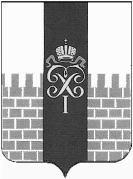 МЕСТНАЯ АДМИНИСТРАЦИЯ МУНИЦИПАЛЬНОГО ОБРАЗОВАНИЯ ГОРОД ПЕТЕРГОФ_____________________________________________________________________________ПОСТАНОВЛЕНИЕ « 31 » декабря 2015 г.	                                                               №  234     «Об утверждении ведомственной целевой программы мероприятий, направленную на решение вопроса местного значения  «Создание зон отдыха на территории муниципального образования» на 2016 год»В соответствии с Бюджетным  кодексом  Российской Федерации, Постановлением местной администрации муниципального образования город Петергоф  № 150 от 26.09.2013 «Об утверждении  Положения о порядке разработки, реализации и оценки эффективности муниципальных программ и о Порядке разработки и реализации ведомственных целевых программ и планов по непрограммным расходам местного бюджета муниципального образования город Петергоф»  местная администрация муниципального образования город Петергоф   	П О С Т А Н О В Л Я Е Т:Утвердить ведомственную целевую программу мероприятий, направленную на решение вопроса местного значения  «Создание зон отдыха на территории муниципального образования» на 2016 год (далее Программа) согласно приложений №1 к настоящему Постановлению.Постановление вступает в силу с момента обнародования.Контроль над  исполнением настоящего постановления  оставляю за собой.Глава местной администрациимуниципального образования город Петергоф                              А.В. Шифман Приложение № 1 к Постановлению МА МО город Петергоф  от 31.12.15г.№ 234ВЕДОМСТВЕННАЯ ЦЕЛЕВАЯ   ПРОГРАММАмероприятий, направленная на решение вопроса местного значения «Создание зон отдыха на территории муниципального образования» на 2016 годЦели и задачи программы:- благоустройство территории города Петергофа; - создание благоприятных условий для отдыха жителей.Заказчик программы (ответственный исполнитель):Местная администрация Муниципального образования город ПетергофОтдел городского хозяйства Местной администрации Муниципального образования город Петергоф.Ожидаемые конечные результаты реализации целевой программы: - создание зон отдыха - 88627,1 кв.м-  разработка проектно-сметной документации – 2 усл. Сроки реализации целевой программы: I-IV кварталы 2016 годаПеречень мероприятий целевой программы, ожидаемые конечные результаты реализации и необходимый объём финансирования:  Приложения:№1 : Локальная смета на создание зоны отдыха по адресу: г.Петергоф,  Эрлеровский бульвар, д.20 (около школы № 412);№2: Локальная смета на создание зоны отдыха по адресу: г.Петергоф, территория, ограниченная Ботанической ул., Троицким ручьем, проездом вдоль Гостилицкого ш., домами №№ 2, корп.2, 4, корп.2, 6, корп.2 по ул.Шахматова;№3: Локальная смета на создание зоны отдыха по адресу: г.Петергоф, ул. Суворовская, д.3, корп.4,5,6,7,8;№4:Смета на проектные работы по созданию зоны отдыха на внутридворовой территории домов № 3, корпуса 3, 5, 7, № 5 корпуса 3, 4, № 7 корпуса 3, 4, 5  по ул.Суворовская;№5: Смета на проектные работы на создание зоны отдыха по адресу: г.Петергоф, Ропшинское шоссе, д.10;№6,7,8: Акты обследования сохранения (сноса), пересадки насаждений и расчета размера их восстановительной стоимости по адресам: Эрлеровский бульвар, д.20 (около школы № 412); территория, ограниченная Ботанической ул., Троицким ручьем, проездом вдоль Гостилицкого ш., домами №№ 2, корп.2, 4, корп.2, 6, корп.2 по ул.Шахматова; ул. Суворовская, д.3, корп.4,5,6,7,8;№9: Расчет стоимости услуг осуществления технического надзора;№10: Расчет стоимости услуг по оформлению ордеров ГАТИ на производство земляных работ по созданию зон отдыха.№11: Расчет на создание зоны отдыха по адресу: территория муниципального образования, ограниченная улицами Жарновецкого, Озерковой, Самсониевским водоводом и Эрлеровским бульваром.Приложение 4к целевой программе«Утверждаю»                                                                                                    Глава местной администрации                                                                                            муниципального образования                                                                    город Петергоф                                                                                                                                            Шифман.А.В.Составил:                                        И.В. РождественскийПроверил:                                        О.В.КовальчукПриложение   №  2Сметана инженерно-экологическое   обследование территорииНаименование объекта (проекта): создание зоны отдыха на внутридворовой территории домов № 3, корпуса 3, 5, 7, № 5 корпуса 3, 4, № 7 корпуса 3, 4, 5  по ул.Суворовская   . –  1,24 Га                                                                                     Наименование организации заказчика: МА МО г. Петергоф                                                                          Сметный расчет составлен по Справочнику базовых цен на инженерно-геологические и инженерно-экологические изыскания для строительства, Госстрой России, 1999г.Приложение 5к целевой программе«Утверждаю»                                                                                                    Глава местной администрации                                                                                            муниципального образования                                                                    город Петергоф                                                                                                                                            Шифман.А.В.Составил:                                        И.В. РождественскийПроверил:                                        О.В.КовальчукПриложение № 1Приложение   №  2Сметана инженерно-экологическое   обследование территорииНаименование объекта (проекта): создание зоны отдыха на внутридворовой территории дома № 10 по Ропшинскому шоссе – 0,45 Га  Наименование организации заказчика: МА МО г. Петергоф                                                                          Сметный расчет составлен по Справочнику базовых цен на инженерно-геологические и инженерно-экологические изыскания для строительства, Госстрой России, 1999г.Приложение № 9к муниципальной программе            Расчёт стоимости услуг на осуществление технического надзора.Начальник отдела городского хозяйства                                       Рождественский И.В.Приложение №10Расчёт стоимости услугпо оформлению ордеров ГАТИ на производство земляных работ по созданию зон отдыха на территории муниципального образования город Петергоф в 2015 годуНачальник отдела городского хозяйства                                       Рождественский И.В. Приложение № 11  к целевой программеРасчет стоимости	создания зоны отдыха на территории , ограниченной улицами Жарновецкого, Озерковой, Самсониевским водоводом и Эрлеровским бульваром.Начальник ОГХ                                                                  И.В.РождественскийЛокальная смета на создание зоны отдыха по адресу: г. Санкт-Петербург, Петергоф, ул. Суворовская, д.3, корп.4,5,6,7,8.(наименование работ и затрат, наименование объекта) Основание: проект 17-2014-АССоставлена в ценах на:июнь 2014, Госэталон 2012.Сметная стоимость: 4517087.99 руб.Нормативная трудоемкость: 4618.49 ч.-час.Зарплата основных рабочих: 595042.89 руб.Составил: ___________________   /Кубышкина О.Н./Проверил: ___________________   /Слепнев И.А./Локальная смета на  создание зоны отдыха по адресу: г. Санкт-Петербург, Петергоф, Троицкий ручей.(наименование работ и затрат, наименование объекта) Основание: проект 16-2014-АССоставлена в ценах на:июнь 2014, Госэталон 2012.Сметная стоимость: 9025557.66 руб.Нормативная трудоемкость: 7472.00 ч.-час.Зарплата основных рабочих: 973771.00 руб.Составил: ___________________   /______________/Проверил: ___________________   /______________/Локальная смета на  создание зоны отдыха  по адресу: г. Санкт-Петербург, Петергоф, Эрлеровский б-р, д.20 (около школы № 412)(наименование работ и затрат, наименование объекта) Основание: проект 10-2014-АССоставлена в ценах на:июнь 2014, Госэталон 2012.Сметная стоимость: 16005422.47 руб.Нормативная трудоемкость: 11160.34 ч.-час.Зарплата основных рабочих: 1442452.71 руб.Составил: ___________________   /______________/Проверил: ___________________   /______________/Согласовано                                                                                                                             Глава МО г.Петергоф,                                                                                    исполняющий полномочия                        Председателя МС МО г.Петергоф______________/ М.И.Барышников/                                                          « 31 » 12. 2015 г.Утверждено                                                                                  Глава МА МО г.Петергоф______________/А.В.Шифман/                                                          « 31 » 12. 2015 г.                                                                        №п/пНаименование мероприятияОжидаемые конечные результатыОжидаемые конечные результатыСрок исполнения мероприятияНеобходимый объём финансирования(тыс.руб.)№п/пНаименование мероприятияЕдиница измеренияКол-воСрок исполнения мероприятияВсего1.Создание зоны отдыха по адресу: г.Петергоф,  Эрлеровский бульвар, д.20 (около школы № 412)кв.м12 899,72-4 квартал16 005,52.Создание зоны отдыха по адресу: г.Петергоф, территория, ограниченная Ботанической ул., Троицким ручьем, проездом вдоль Гостилицкого ш., домами №№ 2, корп.2, 4, корп.2, 6, корп.2 по ул.Шахматовакв.м22 614,62-4 квартал9 025,63.Создание зоны отдыха по адресу: г.Петергоф, ул. Суворовская, д.3, корп.4,5,6,7,8кв.м5 112,82-4 квартал4 517,14.Создание зоны отдыха на территории , ограниченной улицами Жарновецкого, Озерковой, Самсониевским водоводом и Эрлеровским бульваром.кв.м48 000,02-4 квартал44146,95.Разработка проектно-сметной документации по созданию зоны отдыха на внутридворовой территории домов № 3, корпуса 3, 5, 7, № 5 корпуса 3, 4, № 7 корпуса 3, 4, 5 по ул.Суворовскаяусл.1 2-4 квартал778,56.Разработка проектно-сметной документации по созданию зоны отдыха на внутридворовой территории дома № 10 по Ропшинскому шоссеусл.1.2-4 квартал424,17.Восстановительная стоимость зелёных насаждений при создании зоны отдыха по адресу: г.Петергоф,  Эрлеровский бульвар, д.20 (около школы № 412)усл.12-4 квартал2 378,88.Восстановительная стоимость зелёных насаждений при создании зоны отдыха по адресу: г.Петергоф, территория, ограниченная Ботанической ул., Троицким ручьем, проездом вдоль Гостилицкого ш., домами №№ 2, корп.2, 4, корп.2, 6, корп.2 по ул.Шахматоваусл.12-4 квартал1 908,09.Восстановительная стоимость зелёных насаждений при создании зоны отдыха по адресу: г.Петергоф, ул. Суворовская, д.3, корп.4,5,6,7,8усл.12-4 квартал119,510.Восстановительная стоимость зелёных насаждений при создании зоны отдыха на территории , ограниченной улицами Жарновецкого, Озерковой, Самсониевским водоводом и Эрлеровским бульваром.усл.12-4 квартал1 498,011.Технический надзор (1,2% от сметной стоимости работ)усл.12-4 квартал728,912.Услуги по оформлению ордеров ГАТИусл.31-4 квартал1 000,0ИтогоИтого82530,9СМЕТА на проектные работыСМЕТА на проектные работыСМЕТА на проектные работыСМЕТА на проектные работыСМЕТА на проектные работыНаименование предприятия, здания, сооружения, стадии проектирования, этапа, вида проектных работ:Наименование предприятия, здания, сооружения, стадии проектирования, этапа, вида проектных работ:Разработка проектно-сметной документации  по созданию зоны отдыха на внутридворовой территории домов № 3, корпуса 3, 5, 7, № 5 корпуса 3, 4, № 7 корпуса 3, 4, 5  по ул.Суворовская   в 2016 году. Разработка проектно-сметной документации  по созданию зоны отдыха на внутридворовой территории домов № 3, корпуса 3, 5, 7, № 5 корпуса 3, 4, № 7 корпуса 3, 4, 5  по ул.Суворовская   в 2016 году. Разработка проектно-сметной документации  по созданию зоны отдыха на внутридворовой территории домов № 3, корпуса 3, 5, 7, № 5 корпуса 3, 4, № 7 корпуса 3, 4, 5  по ул.Суворовская   в 2016 году. Наименование организации-заказчика:Наименование организации-заказчика:Местная администрация муниципального образования город ПетергофМестная администрация муниципального образования город ПетергофМестная администрация муниципального образования город Петергоф№ п/пХарактеристика предприятия, здания, сооружения или виды работ № части, главы, таблицы, параграфа и пункта указаний к разделу или главе Сборника цен на проектные работы для строительстваРасчёт стоимости,руб.Стоимость работ,руб.123451Разработка проектно-сметной документации S проектируемых территорий 1,24 гаСправочник базовых цен на проектные работы в строительстве «Территориальное планирование и планировка территорий», «Проекты планировки территорий»,табл.3, п.1К1 = 48 %  от базовой цены на разработку проектной документации  табл.9, п.3 К2 =3,84- коэффициент перехода в текущий уровень цен  (письмо Министерства строительства и жилищно-коммунального хозяйства РФ от от 13 августа 2015 г. N 25760-ЮР/08 , Приложение 3)(а + bх)*К1*К2,руб.(55,88+189,64*1,24)*0,48*3,84*1000 = 536 433,13536 433,132Инженерно-геодезические изысканияСмета (Приложение № 1)49683,57  3Инженерно-экологическое обсле-дованиеСмета (Приложение № 2)73558,50ВСЕГО:659 675,20НДС:118 741,54ИТОГО:778 416,74                                                                                            Приложение № 1                                                                                             Приложение № 1                                                                                             Приложение № 1                                                                                             Приложение № 1                                                                                             Приложение № 1                                                                                             Приложение № 1                                                                                             Приложение № 1                                                                                             Приложение № 1                                                                                             Приложение № 1                                                                                             Приложение № 1 Смета 
на инженерно-геодезические изысканияСмета 
на инженерно-геодезические изысканияСмета 
на инженерно-геодезические изысканияСмета 
на инженерно-геодезические изысканияСмета 
на инженерно-геодезические изысканияСмета 
на инженерно-геодезические изысканияНаименование объекта (проекта): разработка ПСД на благоустройство территории в г.Петергоф на внутридворовой территории домов № 3, корпуса 3, 5, 7, № 5 корпуса 3, 4, № 7 корпуса 3, 4, 5  по ул.Суворовская   . 
Стадия проектирования, этап, вид работ: инженерно-геодезические изыскания

Сметный расчет составлен по Справочнику базовых цен на инженерные изыскания для строительства "Инженерно-геодезические изыскания", 2004 г. (СБЦИИС-2004)Наименование объекта (проекта): разработка ПСД на благоустройство территории в г.Петергоф на внутридворовой территории домов № 3, корпуса 3, 5, 7, № 5 корпуса 3, 4, № 7 корпуса 3, 4, 5  по ул.Суворовская   . 
Стадия проектирования, этап, вид работ: инженерно-геодезические изыскания

Сметный расчет составлен по Справочнику базовых цен на инженерные изыскания для строительства "Инженерно-геодезические изыскания", 2004 г. (СБЦИИС-2004)Наименование объекта (проекта): разработка ПСД на благоустройство территории в г.Петергоф на внутридворовой территории домов № 3, корпуса 3, 5, 7, № 5 корпуса 3, 4, № 7 корпуса 3, 4, 5  по ул.Суворовская   . 
Стадия проектирования, этап, вид работ: инженерно-геодезические изыскания

Сметный расчет составлен по Справочнику базовых цен на инженерные изыскания для строительства "Инженерно-геодезические изыскания", 2004 г. (СБЦИИС-2004)Наименование объекта (проекта): разработка ПСД на благоустройство территории в г.Петергоф на внутридворовой территории домов № 3, корпуса 3, 5, 7, № 5 корпуса 3, 4, № 7 корпуса 3, 4, 5  по ул.Суворовская   . 
Стадия проектирования, этап, вид работ: инженерно-геодезические изыскания

Сметный расчет составлен по Справочнику базовых цен на инженерные изыскания для строительства "Инженерно-геодезические изыскания", 2004 г. (СБЦИИС-2004)Наименование объекта (проекта): разработка ПСД на благоустройство территории в г.Петергоф на внутридворовой территории домов № 3, корпуса 3, 5, 7, № 5 корпуса 3, 4, № 7 корпуса 3, 4, 5  по ул.Суворовская   . 
Стадия проектирования, этап, вид работ: инженерно-геодезические изыскания

Сметный расчет составлен по Справочнику базовых цен на инженерные изыскания для строительства "Инженерно-геодезические изыскания", 2004 г. (СБЦИИС-2004)Наименование объекта (проекта): разработка ПСД на благоустройство территории в г.Петергоф на внутридворовой территории домов № 3, корпуса 3, 5, 7, № 5 корпуса 3, 4, № 7 корпуса 3, 4, 5  по ул.Суворовская   . 
Стадия проектирования, этап, вид работ: инженерно-геодезические изыскания

Сметный расчет составлен по Справочнику базовых цен на инженерные изыскания для строительства "Инженерно-геодезические изыскания", 2004 г. (СБЦИИС-2004)Наименование объекта (проекта): разработка ПСД на благоустройство территории в г.Петергоф на внутридворовой территории домов № 3, корпуса 3, 5, 7, № 5 корпуса 3, 4, № 7 корпуса 3, 4, 5  по ул.Суворовская   . 
Стадия проектирования, этап, вид работ: инженерно-геодезические изыскания

Сметный расчет составлен по Справочнику базовых цен на инженерные изыскания для строительства "Инженерно-геодезические изыскания", 2004 г. (СБЦИИС-2004)Наименование объекта (проекта): разработка ПСД на благоустройство территории в г.Петергоф на внутридворовой территории домов № 3, корпуса 3, 5, 7, № 5 корпуса 3, 4, № 7 корпуса 3, 4, 5  по ул.Суворовская   . 
Стадия проектирования, этап, вид работ: инженерно-геодезические изыскания

Сметный расчет составлен по Справочнику базовых цен на инженерные изыскания для строительства "Инженерно-геодезические изыскания", 2004 г. (СБЦИИС-2004)Наименование объекта (проекта): разработка ПСД на благоустройство территории в г.Петергоф на внутридворовой территории домов № 3, корпуса 3, 5, 7, № 5 корпуса 3, 4, № 7 корпуса 3, 4, 5  по ул.Суворовская   . 
Стадия проектирования, этап, вид работ: инженерно-геодезические изыскания

Сметный расчет составлен по Справочнику базовых цен на инженерные изыскания для строительства "Инженерно-геодезические изыскания", 2004 г. (СБЦИИС-2004)Наименование объекта (проекта): разработка ПСД на благоустройство территории в г.Петергоф на внутридворовой территории домов № 3, корпуса 3, 5, 7, № 5 корпуса 3, 4, № 7 корпуса 3, 4, 5  по ул.Суворовская   . 
Стадия проектирования, этап, вид работ: инженерно-геодезические изыскания

Сметный расчет составлен по Справочнику базовых цен на инженерные изыскания для строительства "Инженерно-геодезические изыскания", 2004 г. (СБЦИИС-2004)Наименование объекта (проекта): разработка ПСД на благоустройство территории в г.Петергоф на внутридворовой территории домов № 3, корпуса 3, 5, 7, № 5 корпуса 3, 4, № 7 корпуса 3, 4, 5  по ул.Суворовская   . 
Стадия проектирования, этап, вид работ: инженерно-геодезические изыскания

Сметный расчет составлен по Справочнику базовых цен на инженерные изыскания для строительства "Инженерно-геодезические изыскания", 2004 г. (СБЦИИС-2004)Наименование объекта (проекта): разработка ПСД на благоустройство территории в г.Петергоф на внутридворовой территории домов № 3, корпуса 3, 5, 7, № 5 корпуса 3, 4, № 7 корпуса 3, 4, 5  по ул.Суворовская   . 
Стадия проектирования, этап, вид работ: инженерно-геодезические изыскания

Сметный расчет составлен по Справочнику базовых цен на инженерные изыскания для строительства "Инженерно-геодезические изыскания", 2004 г. (СБЦИИС-2004)№ п/пНаименование работ и затратНаименование работ и затратНаименование работ и затратЕд. измерен.Ед. измерен.Кол-воОбоснование стоимостиРасчёт стоимостиРасчёт стоимостиСтоимость, руб.Стоимость, руб.1222334566771Создание инженерно-топографических планов застроенной территории в масштабе 1:500 с высотой сечения рельефа 0,5 м. Категория сложности II

коэффициенты: 
- съемка подземных коммуникаций с помощью приборов поиска (трубокабелеискателя) и составление плана подземных коммуникаций;
- съемка небольших участков, площадь свыше 1 до 5 га;
- выполнение картографических работ с составлением планов (продольных профилей) в двух видах: на магнитном и бумажном носителях;

полевые
камеральныеСоздание инженерно-топографических планов застроенной территории в масштабе 1:500 с высотой сечения рельефа 0,5 м. Категория сложности II

коэффициенты: 
- съемка подземных коммуникаций с помощью приборов поиска (трубокабелеискателя) и составление плана подземных коммуникаций;
- съемка небольших участков, площадь свыше 1 до 5 га;
- выполнение картографических работ с составлением планов (продольных профилей) в двух видах: на магнитном и бумажном носителях;

полевые
камеральныеСоздание инженерно-топографических планов застроенной территории в масштабе 1:500 с высотой сечения рельефа 0,5 м. Категория сложности II

коэффициенты: 
- съемка подземных коммуникаций с помощью приборов поиска (трубокабелеискателя) и составление плана подземных коммуникаций;
- съемка небольших участков, площадь свыше 1 до 5 га;
- выполнение картографических работ с составлением планов (продольных профилей) в двух видах: на магнитном и бумажном носителях;

полевые
камеральные1 га1 га1,24СБЦИИС, 2004 г.

Табл. 9, §5
прим. 4, k = 1,55
Табл. 10, k = 1,2
ОУ, п. 15 е, k = 1,753284.00 x 1.55 x 1.20 x 1,24
1067.00 x 1.55 x 1.75 x 1,243284.00 x 1.55 x 1.20 x 1,24
1067.00 x 1.55 x 1.75 x 1,247574,22
3588,857574,22
3588,852Итого полевых работ
коэффициенты:
- неблагоприятный период года, продолжительность 6 - 7,5 мес.;
- проведение полевых работ без выплаты работникам полевого довольствия или командировочныхИтого полевых работ
коэффициенты:
- неблагоприятный период года, продолжительность 6 - 7,5 мес.;
- проведение полевых работ без выплаты работникам полевого довольствия или командировочныхИтого полевых работ
коэффициенты:
- неблагоприятный период года, продолжительность 6 - 7,5 мес.;
- проведение полевых работ без выплаты работникам полевого довольствия или командировочныхОбщие указания
табл. 2, §2, k = 1.3
п. 14, k = 0,857574,22x 1.3 x 0,857574,22x 1.3 x 0,858369,518369,513Итого камеральных работИтого камеральных работИтого камеральных работ3588,853588,853588,853588,854Внутренний транспорт.
Расстояние от базы до участка изысканий 30 - 40 кмВнутренний транспорт.
Расстояние от базы до участка изысканий 30 - 40 кмВнутренний транспорт.
Расстояние от базы до участка изысканий 30 - 40 кмТабл. 4, §6
21.25%8369,51 x 0.21258369,51 x 0.21251778,521778,525Организация и ликвидация работОрганизация и ликвидация работОрганизация и ликвидация работОбщие указания
п. 13, k = 0,06
прим. 1, k = 2.5(8369,51+1778,52) x 0,06 x 2.5(8369,51+1778,52) x 0,06 x 2.51522,201522,206Итого с учётом индекса изменения стоимости к уровню базовых цен по состоянию на 1 января 2001 годаИтого с учётом индекса изменения стоимости к уровню базовых цен по состоянию на 1 января 2001 годаИтого с учётом индекса изменения стоимости к уровню базовых цен по состоянию на 1 января 2001 годаK = 3.70
Приложение 3 к письму Минстроя России от 04.08.14 г. № 15285-EC/08(8369,51+1778,52+1522,20+3588,85) x 3.70(8369,51+1778,52+1522,20+3588,85) x 3.7056 458,6056 458,601222334566777Итого с понижающим коэффициентом для бюджетных объектовИтого с понижающим коэффициентом для бюджетных объектовИтого с понижающим коэффициентом для бюджетных объектовK = 0.8856 458,60x 0.8856 458,60x 0.8849683,5749683,578НДС (18%)НДС (18%)НДС (18%)8943,048943,049Всего с НДСВсего с НДСВсего с НДС58626,6158626,61Итого по смете: 58 626,61 руб. (Пятьдесят восемь тысяч шестьсот двадцать шесть рублей 61 коп.)

Составил:                                       И.В.РождественскийПроверил:                                       О.В.КовальчукИтого по смете: 58 626,61 руб. (Пятьдесят восемь тысяч шестьсот двадцать шесть рублей 61 коп.)

Составил:                                       И.В.РождественскийПроверил:                                       О.В.КовальчукИтого по смете: 58 626,61 руб. (Пятьдесят восемь тысяч шестьсот двадцать шесть рублей 61 коп.)

Составил:                                       И.В.РождественскийПроверил:                                       О.В.КовальчукИтого по смете: 58 626,61 руб. (Пятьдесят восемь тысяч шестьсот двадцать шесть рублей 61 коп.)

Составил:                                       И.В.РождественскийПроверил:                                       О.В.КовальчукИтого по смете: 58 626,61 руб. (Пятьдесят восемь тысяч шестьсот двадцать шесть рублей 61 коп.)

Составил:                                       И.В.РождественскийПроверил:                                       О.В.КовальчукИтого по смете: 58 626,61 руб. (Пятьдесят восемь тысяч шестьсот двадцать шесть рублей 61 коп.)

Составил:                                       И.В.РождественскийПроверил:                                       О.В.КовальчукИтого по смете: 58 626,61 руб. (Пятьдесят восемь тысяч шестьсот двадцать шесть рублей 61 коп.)

Составил:                                       И.В.РождественскийПроверил:                                       О.В.КовальчукИтого по смете: 58 626,61 руб. (Пятьдесят восемь тысяч шестьсот двадцать шесть рублей 61 коп.)

Составил:                                       И.В.РождественскийПроверил:                                       О.В.КовальчукИтого по смете: 58 626,61 руб. (Пятьдесят восемь тысяч шестьсот двадцать шесть рублей 61 коп.)

Составил:                                       И.В.РождественскийПроверил:                                       О.В.КовальчукИтого по смете: 58 626,61 руб. (Пятьдесят восемь тысяч шестьсот двадцать шесть рублей 61 коп.)

Составил:                                       И.В.РождественскийПроверил:                                       О.В.КовальчукИтого по смете: 58 626,61 руб. (Пятьдесят восемь тысяч шестьсот двадцать шесть рублей 61 коп.)

Составил:                                       И.В.РождественскийПроверил:                                       О.В.КовальчукИтого по смете: 58 626,61 руб. (Пятьдесят восемь тысяч шестьсот двадцать шесть рублей 61 коп.)

Составил:                                       И.В.РождественскийПроверил:                                       О.В.Ковальчук№п/пНаименованиеРаботОбоснованиестоимостиЕд. измер.ЦенаЦена(руб)Кол-воСтоимостьСтоимостьПолев.Полев.Камер.Полев.Полев.Камер.Камер.1234556788991.Радиационное обcледование участкаСБЦ -99Табл.92 п. 149,249,214,812,4610,08610,08183,52183,522.Отбор точечных проб для анализа на загрязненность по химическим показателям почвогрунтовСБЦ -99Табл. 60 п. 7 прим. 1 (К=0,9)проба31,0531,05-131,0531,05--3.Отбор точечных проб для бактериологического анализа почвогрунтов с одной пробной площадкиСБЦ-99Табл. 60 п.10проба37,737,7-137,737,7--4.Отбор точечных проб для гельминтологического анализа почвогрунтов с одной пробной площадкиСБЦ-99Табл. 60 п. 10 прим. 4 (К=0,9)проба33,9333,93-133,9333,93--5.Поинтервальный отбор проб из   скважин (закапуши на глубину до 2 метров)СБЦ-99Табл. 57 п. 1проба22,922,9-245,845,8--6.ПробоподготовкаСБЦ -99 Табл. 70 п. 85проба--52,35261,5261,57.Определение солей тяжелых металлов методом ААССБЦ-99Табл. 70 п. 57Один элемент--7,81*10--78,078,08.Определение нефтяных углеводородовСБЦ-99Табл. 70 п. 63проба--19,71--19,719,79.Итого по пунктам 1-9:758,56758,56542,72542,7210.Коэффициент инфляции на 3 квартал 2014 г. – 42,5842,5842,5842,5811. Итого по пунктам 9-10:32299,4832299,4823109,0223109,0212.Токсикологические исследованияПрейскурант ФГУЗ «ЦГ иЭ в СПб)проба3700,013700,03700,013.Исследование проб на бактериальные показателиПрейскурант ФГУЗ «ЦГиЭ в Л.О.)проба800,01800.0800.014.Исследование проб на паразитологические показателиПрейскурант ФГУЗ «ЦГ иЭ в Л.О.)проба500,01500,0500,015.Составление протокола исследований с расчетом класса опасностиПрейск. ОООНППФ «Экосистема»6501650,0650,016.Работа по согласованию документов Прейскурант ФГУЗ «ЦГ иЭ в СПб)до 15 проб2500,0512500,012500,017.Итого по пунктам 12-16:18 150,018 150,018.Итого полев. и камер.:73558,5073558,5019.НДС 18%:13 240,5313 240,5320.Всего по смете:86799,03     Всего по смете 86 799,03 руб.  (Восемьдесят шесть тысяч семьсот девяносто девять рублей 03 коп.).    Составил:                                                           И.В.Рождественский    Проверила:                                                         О.В.Ковальчук     Всего по смете 86 799,03 руб.  (Восемьдесят шесть тысяч семьсот девяносто девять рублей 03 коп.).    Составил:                                                           И.В.Рождественский    Проверила:                                                         О.В.Ковальчук     Всего по смете 86 799,03 руб.  (Восемьдесят шесть тысяч семьсот девяносто девять рублей 03 коп.).    Составил:                                                           И.В.Рождественский    Проверила:                                                         О.В.Ковальчук     Всего по смете 86 799,03 руб.  (Восемьдесят шесть тысяч семьсот девяносто девять рублей 03 коп.).    Составил:                                                           И.В.Рождественский    Проверила:                                                         О.В.Ковальчук     Всего по смете 86 799,03 руб.  (Восемьдесят шесть тысяч семьсот девяносто девять рублей 03 коп.).    Составил:                                                           И.В.Рождественский    Проверила:                                                         О.В.Ковальчук     Всего по смете 86 799,03 руб.  (Восемьдесят шесть тысяч семьсот девяносто девять рублей 03 коп.).    Составил:                                                           И.В.Рождественский    Проверила:                                                         О.В.Ковальчук     Всего по смете 86 799,03 руб.  (Восемьдесят шесть тысяч семьсот девяносто девять рублей 03 коп.).    Составил:                                                           И.В.Рождественский    Проверила:                                                         О.В.Ковальчук     Всего по смете 86 799,03 руб.  (Восемьдесят шесть тысяч семьсот девяносто девять рублей 03 коп.).    Составил:                                                           И.В.Рождественский    Проверила:                                                         О.В.Ковальчук     Всего по смете 86 799,03 руб.  (Восемьдесят шесть тысяч семьсот девяносто девять рублей 03 коп.).    Составил:                                                           И.В.Рождественский    Проверила:                                                         О.В.Ковальчук     Всего по смете 86 799,03 руб.  (Восемьдесят шесть тысяч семьсот девяносто девять рублей 03 коп.).    Составил:                                                           И.В.Рождественский    Проверила:                                                         О.В.Ковальчук     Всего по смете 86 799,03 руб.  (Восемьдесят шесть тысяч семьсот девяносто девять рублей 03 коп.).    Составил:                                                           И.В.Рождественский    Проверила:                                                         О.В.Ковальчук     Всего по смете 86 799,03 руб.  (Восемьдесят шесть тысяч семьсот девяносто девять рублей 03 коп.).    Составил:                                                           И.В.Рождественский    Проверила:                                                         О.В.КовальчукСМЕТА на проектные работыСМЕТА на проектные работыСМЕТА на проектные работыСМЕТА на проектные работыСМЕТА на проектные работыНаименование предприятия, здания, сооружения, стадии проектирования, этапа, вида проектных работ:Наименование предприятия, здания, сооружения, стадии проектирования, этапа, вида проектных работ:Разработка проектно-сметной документации на создание зоны отдыха по адресу: г.Петергоф, Ропшинское шоссе, д.10  в 2016 году. Разработка проектно-сметной документации на создание зоны отдыха по адресу: г.Петергоф, Ропшинское шоссе, д.10  в 2016 году. Разработка проектно-сметной документации на создание зоны отдыха по адресу: г.Петергоф, Ропшинское шоссе, д.10  в 2016 году. Наименование организации-заказчика:Наименование организации-заказчика:Местная администрация муниципального образования город ПетергофМестная администрация муниципального образования город ПетергофМестная администрация муниципального образования город Петергоф№ п/пХарактеристика предприятия, здания, сооружения или виды работ № части, главы, таблицы, параграфа и пункта указаний к разделу или главе Сборника цен на проектные работы для строительстваРасчёт стоимости,руб.Стоимость работ,руб.123451Разработка проектно-сметной документации S проектируемых территорий 0,45 гаСправочник базовых цен на проектные работы в строительстве «Территориальное планирование и планировка территорий», «Проекты планировки территорий»,табл.3, п.1К1 = 48 %  от базовой цены на разработку проектной документации  табл.9, п.3 К2 =3,84- коэффициент перехода в текущий уровень цен  (письмо Министерства строительства и жилищно-коммунального хозяйства РФ от от 13 августа 2015 г. N 25760-ЮР/08 , Приложение 3)(а + bх)*К1*К2,руб.(55,88+189,64*0,45)*0,48*3,84*1000 = 260293,02260 293,022Инженерно-геодезические изысканияСмета (Приложение № 1)40392,26  3Инженерно-экологическое обсле-дованиеРасчет стоимости (Приложение № 2)58700,07ВСЕГО:359 385,35НДС:64 689,36ИТОГО:424 074,71Смета 
на инженерно-геодезические изысканияСмета 
на инженерно-геодезические изысканияСмета 
на инженерно-геодезические изысканияСмета 
на инженерно-геодезические изысканияСмета 
на инженерно-геодезические изысканияСмета 
на инженерно-геодезические изысканияСмета 
на инженерно-геодезические изысканияСмета 
на инженерно-геодезические изысканияСмета 
на инженерно-геодезические изысканияСмета 
на инженерно-геодезические изысканияНаименование объекта (проекта): разработка ПСД по  благоустройству территории по адресу: г.Петергоф, Ропшинское шоссе, д.10.Стадия проектирования, этап, вид работ: инженерно-геодезические изыскания
Сметный расчет составлен по Справочнику базовых цен на инженерные изыскания для строительства "Инженерно-геодезические изыскания", 2004 г. (СБЦИИС-2004)Наименование объекта (проекта): разработка ПСД по  благоустройству территории по адресу: г.Петергоф, Ропшинское шоссе, д.10.Стадия проектирования, этап, вид работ: инженерно-геодезические изыскания
Сметный расчет составлен по Справочнику базовых цен на инженерные изыскания для строительства "Инженерно-геодезические изыскания", 2004 г. (СБЦИИС-2004)Наименование объекта (проекта): разработка ПСД по  благоустройству территории по адресу: г.Петергоф, Ропшинское шоссе, д.10.Стадия проектирования, этап, вид работ: инженерно-геодезические изыскания
Сметный расчет составлен по Справочнику базовых цен на инженерные изыскания для строительства "Инженерно-геодезические изыскания", 2004 г. (СБЦИИС-2004)Наименование объекта (проекта): разработка ПСД по  благоустройству территории по адресу: г.Петергоф, Ропшинское шоссе, д.10.Стадия проектирования, этап, вид работ: инженерно-геодезические изыскания
Сметный расчет составлен по Справочнику базовых цен на инженерные изыскания для строительства "Инженерно-геодезические изыскания", 2004 г. (СБЦИИС-2004)Наименование объекта (проекта): разработка ПСД по  благоустройству территории по адресу: г.Петергоф, Ропшинское шоссе, д.10.Стадия проектирования, этап, вид работ: инженерно-геодезические изыскания
Сметный расчет составлен по Справочнику базовых цен на инженерные изыскания для строительства "Инженерно-геодезические изыскания", 2004 г. (СБЦИИС-2004)Наименование объекта (проекта): разработка ПСД по  благоустройству территории по адресу: г.Петергоф, Ропшинское шоссе, д.10.Стадия проектирования, этап, вид работ: инженерно-геодезические изыскания
Сметный расчет составлен по Справочнику базовых цен на инженерные изыскания для строительства "Инженерно-геодезические изыскания", 2004 г. (СБЦИИС-2004)Наименование объекта (проекта): разработка ПСД по  благоустройству территории по адресу: г.Петергоф, Ропшинское шоссе, д.10.Стадия проектирования, этап, вид работ: инженерно-геодезические изыскания
Сметный расчет составлен по Справочнику базовых цен на инженерные изыскания для строительства "Инженерно-геодезические изыскания", 2004 г. (СБЦИИС-2004)Наименование объекта (проекта): разработка ПСД по  благоустройству территории по адресу: г.Петергоф, Ропшинское шоссе, д.10.Стадия проектирования, этап, вид работ: инженерно-геодезические изыскания
Сметный расчет составлен по Справочнику базовых цен на инженерные изыскания для строительства "Инженерно-геодезические изыскания", 2004 г. (СБЦИИС-2004)Наименование объекта (проекта): разработка ПСД по  благоустройству территории по адресу: г.Петергоф, Ропшинское шоссе, д.10.Стадия проектирования, этап, вид работ: инженерно-геодезические изыскания
Сметный расчет составлен по Справочнику базовых цен на инженерные изыскания для строительства "Инженерно-геодезические изыскания", 2004 г. (СБЦИИС-2004)Наименование объекта (проекта): разработка ПСД по  благоустройству территории по адресу: г.Петергоф, Ропшинское шоссе, д.10.Стадия проектирования, этап, вид работ: инженерно-геодезические изыскания
Сметный расчет составлен по Справочнику базовых цен на инженерные изыскания для строительства "Инженерно-геодезические изыскания", 2004 г. (СБЦИИС-2004)Наименование объекта (проекта): разработка ПСД по  благоустройству территории по адресу: г.Петергоф, Ропшинское шоссе, д.10.Стадия проектирования, этап, вид работ: инженерно-геодезические изыскания
Сметный расчет составлен по Справочнику базовых цен на инженерные изыскания для строительства "Инженерно-геодезические изыскания", 2004 г. (СБЦИИС-2004)Наименование объекта (проекта): разработка ПСД по  благоустройству территории по адресу: г.Петергоф, Ропшинское шоссе, д.10.Стадия проектирования, этап, вид работ: инженерно-геодезические изыскания
Сметный расчет составлен по Справочнику базовых цен на инженерные изыскания для строительства "Инженерно-геодезические изыскания", 2004 г. (СБЦИИС-2004)№ п/пНаименование работ и затратЕд. измерен.Ед. измерен.Кол-воОбоснование стоимостиРасчёт стоимостиСтоимость, руб.Стоимость, руб.Стоимость, руб.12334567771Создание инженерно-топографических планов застроенной территории в масштабе 1:500 с высотой сечения рельефа 0,5 м. Категория сложности II

коэффициенты: 
- съемка подземных коммуникаций с помощью приборов поиска (трубокабелеискателя) и составление плана подземных коммуникаций;
- съемка небольших участков, площадь свыше 1 до 5 га;- съемка участка менее 1 га рассчитывается как 1 га;
- выполнение картографических работ с составлением планов (продольных профилей) в двух видах: на магнитном и бумажном носителях;

полевые
камеральные1 га1 га0,45СБЦИИС, 2004 г.

Табл. 9, §5
прим. 4, k = 1,55
Табл. 10, k = 1,2
ОУ, п. 15 е, k = 1,753284.00 x 1.55 x 1.20 x 1,0
1067.00 x 1.55 x 1.75 x 1,06108,24 
2894,24 6108,24 
2894,24 6108,24 
2894,24 2Итого полевых работ
коэффициенты:
- неблагоприятный период года, продолжительность 6 - 7,5 мес.;
- проведение полевых работ без выплаты работникам полевого довольствия или командировочныхОбщие указания
табл. 2, §2, k = 1.3
п. 14, k = 0,856108,24 x 1.3 x 0,856749,6 6749,6 6749,6 3Итого камеральных работ2894,24 2894,242894,242894,244Внутренний транспорт.
Расстояние от базы до участка изысканий 30 - 40 кмТабл. 4, §6
21.25%6749,6  x 0.21251434,29 1434,29 1434,29 5Организация и ликвидация работОбщие указания
п. 13, k = 0,06
прим. 1, k = 2.5(6749,6+1434,29)х0,06х2,51227,581227,581227,586Итого с учётом индекса изменения стоимости на I кв. 2015г  к уровню базовых цен по состоянию на 1 января 2001 годаK = 3.73
(6749,6+ 2894,24+1434,29+ 1227,58)х3,7345900,345900,345900,312334567777Итого с понижающим коэффициентом для бюджетных объектовК=0,8845900,3х0,8840392,2640392,2640392,268НДС (18%)7270,617270,617270,619Всего с НДС47662,8747662,8747662,87Итого по смете: 47662,87 руб. (Сорок семь тысяч шестьсот шестьдесят два рубля 87 копеек) 

Составил:                                       И.В.РождественскийПроверил:                                       И.Н.Ахметов №п/пНаименованиеРаботОбоснованиестоимостиЕд. измер.ЦенаЦена(руб)Кол-воСтоимостьСтоимостьПолев.Полев.Камер.Полев.Полев.Камер.Камер.1234556788991.Радиационное обcледование участкаСБЦ -99Табл.92 п. 170,470,420,74,5316,8316,893,1593,152.Отбор точечных проб для анализа на загрязненность по химическим показателям почвогрунтовСБЦ -99Табл. 60 п. 7 прим. 1 (К=0,9)проба31,0531,05-131,0531,05--3.Отбор точечных проб для бактериологического анализа почвогрунтов с одной пробной площадкиСБЦ-99Табл. 60 п.10проба37,737,7-137,737,7--4.Отбор точечных проб для гельминтологического анализа почвогрунтов с одной пробной площадкиСБЦ-99Табл. 60 п. 10 прим. 4 (К=0,9)проба33,9333,93-133,9333,93--5.Поинтервальный отбор проб из   скважин (закапуши на глубину до 2 метров)СБЦ-99Табл. 57 п. 1проба22,922,9-245,845,8--6.ПробоподготовкаСБЦ -99 Табл. 70 п. 85проба--52,35261,5261,57.Определение солей тяжелых металлов методом ААССБЦ-99Табл. 70 п. 57Один элемент--7,81*10--78,078,08.Определение нефтяных углеводородовСБЦ-99Табл. 70 п. 63проба--19,71--19,719,79.Итого по пунктам 1-9:465,28465,28452,35452,3510.Коэффициент инфляции на 3 квартал 2014 г. – 44,1944,1944,1944,1911. Итого по пунктам 9-10:20560,7220560,7219989,3519989,3512.Токсикологические исследованияПрейскурант ФГУЗ «ЦГ иЭ в СПб)проба3700,013700,03700,013.Исследование проб на бактериальные показателиПрейскурант ФГУЗ «ЦГиЭ в Л.О.)проба800,01800.0800.014.Исследование проб на паразитологические показателиПрейскурант ФГУЗ «ЦГ иЭ в Л.О.)проба500,01500,0500,015.Составление протокола исследований с расчетом класса опасностиПрейск. ОООНППФ «Экосистема»6501650,0650,016.Работа по согласованию документов Прейскурант ФГУЗ «ЦГ иЭ в СПб)до 15 проб2500,0512500,012500,017.Итого по пунктам 12-16:18 150,018 150,018.Итого полев. и камер.:58700,0758700,0719.НДС 18%:10566,0110566,0120.Всего по смете:69266,08     Всего по смете 69 266,08 руб.  (Шестьдесят девять тысяч двести шестьдесят шесть рублей 08 коп.).        Составил:                                                           И.В.Рождественский    Проверила:                                                         О.В.Ковальчук     Всего по смете 69 266,08 руб.  (Шестьдесят девять тысяч двести шестьдесят шесть рублей 08 коп.).        Составил:                                                           И.В.Рождественский    Проверила:                                                         О.В.Ковальчук     Всего по смете 69 266,08 руб.  (Шестьдесят девять тысяч двести шестьдесят шесть рублей 08 коп.).        Составил:                                                           И.В.Рождественский    Проверила:                                                         О.В.Ковальчук     Всего по смете 69 266,08 руб.  (Шестьдесят девять тысяч двести шестьдесят шесть рублей 08 коп.).        Составил:                                                           И.В.Рождественский    Проверила:                                                         О.В.Ковальчук     Всего по смете 69 266,08 руб.  (Шестьдесят девять тысяч двести шестьдесят шесть рублей 08 коп.).        Составил:                                                           И.В.Рождественский    Проверила:                                                         О.В.Ковальчук     Всего по смете 69 266,08 руб.  (Шестьдесят девять тысяч двести шестьдесят шесть рублей 08 коп.).        Составил:                                                           И.В.Рождественский    Проверила:                                                         О.В.Ковальчук     Всего по смете 69 266,08 руб.  (Шестьдесят девять тысяч двести шестьдесят шесть рублей 08 коп.).        Составил:                                                           И.В.Рождественский    Проверила:                                                         О.В.Ковальчук     Всего по смете 69 266,08 руб.  (Шестьдесят девять тысяч двести шестьдесят шесть рублей 08 коп.).        Составил:                                                           И.В.Рождественский    Проверила:                                                         О.В.Ковальчук     Всего по смете 69 266,08 руб.  (Шестьдесят девять тысяч двести шестьдесят шесть рублей 08 коп.).        Составил:                                                           И.В.Рождественский    Проверила:                                                         О.В.Ковальчук     Всего по смете 69 266,08 руб.  (Шестьдесят девять тысяч двести шестьдесят шесть рублей 08 коп.).        Составил:                                                           И.В.Рождественский    Проверила:                                                         О.В.Ковальчук     Всего по смете 69 266,08 руб.  (Шестьдесят девять тысяч двести шестьдесят шесть рублей 08 коп.).        Составил:                                                           И.В.Рождественский    Проверила:                                                         О.В.Ковальчук     Всего по смете 69 266,08 руб.  (Шестьдесят девять тысяч двести шестьдесят шесть рублей 08 коп.).        Составил:                                                           И.В.Рождественский    Проверила:                                                         О.В.Ковальчук№п/пНаименование работСтоимость    работв тыс.руб% от стоимости работИтого (в т. ч. НДС), в тыс. руб.1  Осуществление технического надзора   (1,2% )  60 743,71,2  728,9 Итого: 728,9№п/пАдресВид работЕд. изм.Объём     работкв. мСтоимость оформления ордера ГАТИ,тыс.руб1г.Петергоф,  Эрлеровский бульвар, д.20 (около школы № 412)Создание зоны отдыхакв. м12 899,7250,02г.Петергоф, территория, ограниченная Ботанической ул., Троицким ручьем, проездом вдоль Гостилицкого ш., домами №№ 2, корп.2, 4, корп.2, 6, корп.2 по ул.ШахматоваСоздание зоны отдыхакв. м22 614,6250,03г.Петергоф, ул. Суворовская, д.3, корп.4,5,6,7,8Создание зоны отдыхакв. м5 112,8250,04г.Петергоф, территория , ограниченная улицами Жарновецкого, Озерковой, Самсониевским водоводом и Эрлеровским бульваром. Создание зоны отдыхакв. м48 000,0250,0Итого:кв. м88 627,01 000,0№ п/пНаименованиеОбъем работкв.мСтоимость за единицу.руб/кв мИтого (в т.ч. НДС),рубПешеходные дорожки7814,5970,07 580 065,0Гостевые парковки1374,02000,02 748 000,0Площадка для отдыха499,2934,0466 252,8Площадки для игры в Петанк720,01000,0720 000,0Озеленение35966,61907,3032 632 505,2544 146 823,05Согласовано:«___» ____________________Приложение 3к целевой программеУтверждаю:«___»________________№ШифрНаименование работ и затрат,ЕдиницаКол-воСтоимость единицы, руб.Стоимость единицы, руб.Общая стоимость, руб.Общая стоимость, руб.Общая стоимость, руб.Затраты трудаЗатраты трудап.п.нормативаматериалов, изделий и конструкцийизмер.ВСЕГОэкспл. машинВСЕГОосновнойэкспл. машинрабочих-строителей, чел-ч.рабочих-строителей, чел-ч.основнойв. т.ч. з/плзаработнойв. т.ч. з/плнавсегоз/плмашинистовплатымашинистовединицу123456789101112Раздел 1.Подготовительные работы.Раздел 1.Подготовительные работы.Раздел 1.Подготовительные работы.Раздел 1.Подготовительные работы.Раздел 1.Подготовительные работы.Раздел 1.Подготовительные работы.Раздел 1.Подготовительные работы.Раздел 1.Подготовительные работы.Раздел 1.Подготовительные работы.Раздел 1.Подготовительные работы.Раздел 1.Подготовительные работы.Раздел 1.Подготовительные работы.1ТЕР 47-01-001-03Разбивка участка  к стоим. экспл. машин: 1,25 к затратам труда машинистов: 1,25 к затратам труда и к з/п рабочих: 1,15 Индексы:  к з/п рабочих: 12.430, к материалам: 3.175, (Н.Р. 88 = 88% = 53073.64 руб. С.П. 61 = 61% = 36789.68 руб.)100 м251.128
[(5112.8)/100]102,38
94.900
061525.1960310.950
08.76
0447.88
02ТЕР 01-02-027-02Планировка площадей: механизированным способом, группа грунтов 2  к стоим. экспл. машин: 1,25 к з/п рабочих: 1,15 Индексы:  к стоимости машин: 6.629, к з/п машинистов: 12.430, (Н.Р. 68 = 68% = 938.64 руб. С.П. 36 = 36% = 496.93 руб.)1000 м2 спланированной площади5.1128
[(5112.8)/1000]161,24
0161.24
21.725464.8705464.87
1380.350
1.100
5.623ТЕРр 68-12-4Разборка покрытий и оснований: асфальтобетонных с помощью молотков отбойных  Индексы:  к з/п рабочих: 12.430, к стоимости машин: 5.705, к з/п машинистов: 12.430, (Н.Р. 88 = 88% = 2156.04 руб. С.П. 48 = 48% = 1176.02 руб.)100 м3 конструкций0.0661
[132.2*0.05/100]6067,90
2472.443595.46
509.513387.262031.411355.85
418.63243.35
41.3916.09
2.744ТЕРр 68-20-1Разборка тротуаров и дорожек из плит с их отноской и укладкой в штабель  Индексы:  к з/п рабочих: 12.430, (Н.Р. 88 = 88% = 2628.04 руб. С.П. 48 = 48% = 1433.48 руб.)100 м2 основания1.38
[138/100]174,10
174.100
02986.412986.410
018.68
025.78
05ТЕРр 68-33-1Валка деревьев с корня без корчевки пня мягколиственных и твердолиственных пород (кроме породы тополь) при диаметре ствола: до 16 см  Индексы:  к з/п рабочих: 12.430, к стоимости машин: 8.966, (Н.Р. 88 = 88% = 9316.23 руб. С.П. 48 = 48% = 5081.58 руб.)1 дерево1560,91
56.784.13
011142.0710586.63555.44
05.12
076.80
06ТЕРр 68-33-3Валка деревьев с корня без корчевки пня мягколиственных и твердолиственных пород (кроме породы тополь) при диаметре ствола: до 36 см  Индексы:  к з/п рабочих: 12.430, к стоимости машин: 8.960, (Н.Р. 88 = 88% = 1197.32 руб. С.П. 48 = 48% = 653.08 руб.)1 дерево1117,41
109.467.95
01431.821360.5971.23
09.87
09.87
07ТЕР 01-02-119-03Расчистка площадей от кустарника и мелколесья вручную: при густой поросли  Индексы:  к з/п рабочих: 12.430, (Н.Р. 68 = 68% = 95.76 руб. С.П. 36 = 36% = 50.70 руб.)100 м20.12
[(2+10)/100]94,41
94.410
0140.82140.820
09.06
01.09
08ТЕРэ 2.01-01-09-001Дробление пней методом фрезерования машинами (типа "SG-60", "спф-065") при диаметре пня: от 20 до 40 см  Индексы:  к з/п рабочих: 1.260, к стоимости машин: 1.062, к з/п машинистов: 1.260, к материалам: 0.961, (Н.Р. 105 = 105% = 90.55 руб. С.П. 15 = 15% = 12.94 руб.)1 пень1176,53
41.97122.64
26.48194.5852.88130.24
33.360.37
155.770.37
155.779ТЕРэ 2.01-01-09-002Дробление пней методом фрезерования машинами (типа "SG-60", "спф-065") при диаметре пня: от 40 до 60 см  Индексы:  к з/п рабочих: 1.260, к стоимости машин: 1.062, к з/п машинистов: 1.260, к материалам: 0.961, (Н.Р. 105 = 105% = 753.78 руб. С.П. 15 = 15% = 107.68 руб.)1 пень5289,93
70.33201.95
43.621600.24443.081072.35
274.810.62
155.773.10
778.8510ТЕРэ 4.01-23-009-09прим.Демонтаж существующих стоек для сушки белья(прим.)Демонтаж турника, стенки гимнастической односекционной или аналогичных металлических малых архитектурных форм на 2 стойках с разборкой бетонного основания.  Индексы:  к з/п рабочих: 1.260, к стоимости машин: 1.439, к з/п машинистов: 1.260, к материалам: 1.673, (Н.Р. 88 = 88% = 1089.20 руб. С.П. 48 = 48% = 594.11 руб.)1 шт2543,37
317.82224.51
173.341450.53800.91646.14
436.823.43
146.906.86
293.80Итого прямых затрат в базовом уровне цен:руб.89324787149296
2544588
1237Коэффициент на стесненность:1Итого со стесненностью:руб.89324787149296
2544588
1237Индекс к оплате труда рабочих:178714Индекс к стоимости эксплуатации машин:19296в том числе зарплата машинистов:12544Индекс к стоимости материалов:11314Материалы в текущем уровне цен:10Итого с индексацией:руб.89324787149296
2544588
1237Накладные расходы %:%71339Итого с накладными:руб.160663Сметная прибыль %:%46396Итого:руб.207059Пригородный коэффициент %руб.2.24555Итого:руб.211614Всего по разделу:руб.211614Раздел 2. Восстановление верхнего слоя асфальтобетонного покрытия.Раздел 2. Восстановление верхнего слоя асфальтобетонного покрытия.Раздел 2. Восстановление верхнего слоя асфальтобетонного покрытия.Раздел 2. Восстановление верхнего слоя асфальтобетонного покрытия.Раздел 2. Восстановление верхнего слоя асфальтобетонного покрытия.Раздел 2. Восстановление верхнего слоя асфальтобетонного покрытия.Раздел 2. Восстановление верхнего слоя асфальтобетонного покрытия.Раздел 2. Восстановление верхнего слоя асфальтобетонного покрытия.Раздел 2. Восстановление верхнего слоя асфальтобетонного покрытия.Раздел 2. Восстановление верхнего слоя асфальтобетонного покрытия.Раздел 2. Восстановление верхнего слоя асфальтобетонного покрытия.Раздел 2. Восстановление верхнего слоя асфальтобетонного покрытия.1ТЕР 27-03-009-02Срезка поверхностного слоя асфальтобетонных дорожных покрытий методом холодного фрезерования при ширине барабана фрезы 1000 мм, толщина слоя: 10 см  к стоим. экспл. машин: 1,25 к затратам труда машинистов: 1,25 к затратам труда и к з/п рабочих: 1,15 Индексы:  к з/п рабочих: 12.430, к стоимости машин: 5.783, к з/п машинистов: 12.430, к материалам: 9.063, (Н.Р. 121*0,9 = 109% = 1074.70 руб. С.П. 76*0,85 = 65% = 640.87 руб.)100 м20.419
[41.9/100]2373,65
69.622292.57
119.695961.14362.595555.07
623.376.68
7.572.80
3.17410-9014-001ПАсфальтобетонная крошка (ТССЦ 6.2014 Санкт-Петербург )т-8.2962
[-41.9*0.1*2.2*0.9](306.1)(-2539.47)2ТЕР 27-06-020-03Устройство покрытия толщиной 4 см из горячих асфальтобетонных смесей плотных крупнозернинистых типа аб, плотность каменных материалов: 2,5-2,9 т/м3  к стоим. экспл. машин: 1,25 к з/п рабочих: 1,15 Индексы:  к з/п рабочих: 12.430, к стоимости машин: 7.522, к з/п машинистов: 12.430, к материалам: 3.328, (Н.Р. 121*0,9 = 109% = 515.82 руб. С.П. 76*0,85 = 65% = 307.60 руб.)1000 м2 покрытия0.0419
[(41.9)/1000]2928,76
517.972054.15
390.66966.91269.77647.41
203.4638.30
19.081.60
0.80410-9010-014ПСмеси асфальтобетонные горячая плотная, марка I, тип Б крупнозернистая (ТССЦ 6.2014 Санкт-Петербург )т4.01402(2799.06)(11235.48)3ТЕР 27-06-021-03На каждые 0,5 см изменения толщины покрытия добавлять или исключать: к расценке 27-06-020-03  к прямым затратам: 2 к стоим. экспл. машин: 1,25 к з/п рабочих: 1,15 Индексы:  к з/п рабочих: 12.430, к стоимости машин: 5.500, к материалам: 9.603, (Н.Р. 121*0,9 = 109% = 1.38 руб. С.П. 76*0,85 = 65% = 0.83 руб.)1000 м2 покрытия0.0419
[(41.9)/1000]6,17
2.440.15
02.741.270.03
00.18
00.01
0410-9010-014ПСмеси асфальтобетонные горячая плотная, марка I, тип Б крупнозернистая (ТССЦ 6.2014 Санкт-Петербург )т1.0056(2799.06)(2814.73)Итого прямых затрат в базовом уровне цен:руб.69316346203
8274
4Коэффициент на стесненность:1Итого со стесненностью:руб.69316346203
8274
4Индекс к оплате труда рабочих:1634Индекс к стоимости эксплуатации машин:16203в том числе зарплата машинистов:1827Индекс к стоимости материалов:195Материалы в текущем уровне цен:111511Итого с индексацией:руб.184426346203
8274
4Накладные расходы %:%1592Итого с накладными:руб.20034Сметная прибыль %:%949Итого:руб.20983Пригородный коэффициент %руб.2.2462Итого:руб.21445Всего по разделу:руб.21445Раздел 3. Устройство покрытия тротуара из тротуарной плитки .Раздел 3. Устройство покрытия тротуара из тротуарной плитки .Раздел 3. Устройство покрытия тротуара из тротуарной плитки .Раздел 3. Устройство покрытия тротуара из тротуарной плитки .Раздел 3. Устройство покрытия тротуара из тротуарной плитки .Раздел 3. Устройство покрытия тротуара из тротуарной плитки .Раздел 3. Устройство покрытия тротуара из тротуарной плитки .Раздел 3. Устройство покрытия тротуара из тротуарной плитки .Раздел 3. Устройство покрытия тротуара из тротуарной плитки .Раздел 3. Устройство покрытия тротуара из тротуарной плитки .Раздел 3. Устройство покрытия тротуара из тротуарной плитки .Раздел 3. Устройство покрытия тротуара из тротуарной плитки .1ТЕР 01-01-002-02Разработка грунта в отвал экскаваторами «драглайн» или «обратная лопата» с ковшом вместимостью: 2,5 (1,5-3) м3, группа грунтов 2  к стоим. экспл. машин: 1,25 к з/п рабочих: 1,15 Индексы:  к з/п рабочих: 12.430, к стоимости машин: 5.622, к з/п машинистов: 12.430, (Н.Р. 81 = 81% = 880.17 руб. С.П. 40 = 40% = 434.65 руб.)1000 м3 грунта0.2021
[202.1/1000]2565,76
75.972489.79
356.593019.75190.842828.91
895.796.10
16.901.23
3.422ТЕР 27-04-016-05Устройство прослойки из нетканого синтетического материала (нсм) в земляном полотне: в «обойме»  к стоим. экспл. машин: 1,25 к затратам труда машинистов: 1,25 к затратам труда и к з/п рабочих: 1,15 Индексы:  к з/п рабочих: 12.430, к стоимости машин: 6.936, к з/п машинистов: 12.430, к материалам: 5.103, (Н.Р. 109 = 109% = 5096.62 руб. С.П. 65 = 65% = 3039.27 руб.)1000 м2 поверхности0.3545
[(354.5)/1000]2053,60
898.781152.57
162.356798.423960.422833.95
715.3891.71
10.2832.51
3.64101-0792Полотно иглопробивное для дорожного строительства "Дорнит-2" (ТССЦ 6.2014 Санкт-Петербург )10 м236.5135
[(354.5)*1.03/10](278.79)(10179.60)3ТЕР 27-04-001-01Устройство подстилающих и выравнивающих слоев оснований: из песка  к стоим. экспл. машин: 1,25 к затратам труда машинистов: 1,25 к затратам труда и к з/п рабочих: 1,15 Индексы:  к з/п рабочих: 12.430, к стоимости машин: 6.218, к з/п машинистов: 12.430, к материалам: 9.065, (Н.Р. 109 = 109% = 6272.69 руб. С.П. 65 = 65% = 3740.59 руб.)100 м3 материала основания (в плотном теле)1.0635
[354.5*0.3/100]2514,62
177.172326.65
258.1617831.952342.0615385.77
3412.7018.08
17.3519.23
18.45408-0124Песок природный для строительных работ мелкий (ТССЦ 6.2014 Санкт-Петербург )м3116.985
[354.5*0.3*1.1](431.82)(50516.46)4ТЕР 27-04-016-05Устройство прослойки из нетканого синтетического материала (нсм) в земляном полотне: в «обойме»  к стоим. экспл. машин: 1,25 к затратам труда машинистов: 1,25 к затратам труда и к з/п рабочих: 1,15 Индексы:  к з/п рабочих: 12.430, к стоимости машин: 6.936, к з/п машинистов: 12.430, к материалам: 5.103, (Н.Р. 109 = 109% = 5096.62 руб. С.П. 65 = 65% = 3039.27 руб.)1000 м2 поверхности0.3545
[(354.5)/1000]2053,60
898.781152.57
162.356798.423960.422833.95
715.3891.71
10.2832.51
3.64101-0792Полотно иглопробивное для дорожного строительства "Дорнит-2" (ТССЦ 6.2014 Санкт-Петербург )10 м236.5135
[(354.5)*1.03/10](278.79)(10179.60)5ТЕР 27-04-001-04Устройство подстилающих и выравнивающих слоев оснований: из щебня  к стоим. экспл. машин: 1,25 к затратам труда машинистов: 1,25 к затратам труда и к з/п рабочих: 1,15 Индексы:  к з/п рабочих: 12.430, к стоимости машин: 6.223, к з/п машинистов: 12.430, к материалам: 9.065, (Н.Р. 109 = 109% = 4848.42 руб. С.П. 65 = 65% = 2891.26 руб.)100 м3 материала основания (в плотном теле)0.53175
[(354.5*0.15)/100]4043,55
275.133753.30
397.8414311.361818.5112419.97
2629.5827.82
25.7514.79
13.69408-9080-030ПЩебень гранитный марки 1200, фр. 5-20 мм (с учетом доставки поставщиком) (ТССЦ 6.2014 Санкт-Петербург )м367.0005
[354.5*0.15*1.26](1132.34)(75867.35)6ТЕР 27-07-005-02Устройство покрытий из тротуарной плитки, количество плитки при укладке на 1 м2: 55 шт.  к стоим. экспл. машин: 1,25 к з/п рабочих: 1,15 Индексы:  к з/п рабочих: 12.430, к стоимости машин: 6.407, к з/п машинистов: 12.430, к материалам: 5.072, (Н.Р. 121*0,9 = 109% = 78332.36 руб. С.П. 76*0,85 = 65% = 46711.96 руб.)10 м235.45
[354.5/10]184,08
162.0217.02
1.0776163.1971393.063865.72
471.4911.80
0.06418.31
2.13403-9137-049Пприм.Тротуарный клинкерный кирпич красный "Лондон" классик 200х100х50 мм (ТССЦ 6.2014 Санкт-Петербург )м2361.59(768.93)(278037.40)407-0028Смесь пескоцементная (цемент М 400) (ТССЦ 6.2014 Санкт-Петербург )м314.18
[354.5*0.04](2450.05)(34741.71)Итого прямых затрат в базовом уровне цен:руб.1249238366540168
8840519
45Коэффициент на стесненность:1Итого со стесненностью:руб.1249238366540168
8840519
45Индекс к оплате труда рабочих:183665Индекс к стоимости эксплуатации машин:140168в том числе зарплата машинистов:18840Индекс к стоимости материалов:11090Материалы в текущем уровне цен:1459522Итого с индексацией:руб.5844458366540168
8840519
45Накладные расходы %:%100527Итого с накладными:руб.684972Сметная прибыль %:%59857Итого:руб.744829Пригородный коэффициент %руб.2.216386Итого:руб.761215Всего по разделу:руб.761215Раздел 4. Площадь набивного покрытия с верхним гравийно-песчаным слоем .Раздел 4. Площадь набивного покрытия с верхним гравийно-песчаным слоем .Раздел 4. Площадь набивного покрытия с верхним гравийно-песчаным слоем .Раздел 4. Площадь набивного покрытия с верхним гравийно-песчаным слоем .Раздел 4. Площадь набивного покрытия с верхним гравийно-песчаным слоем .Раздел 4. Площадь набивного покрытия с верхним гравийно-песчаным слоем .Раздел 4. Площадь набивного покрытия с верхним гравийно-песчаным слоем .Раздел 4. Площадь набивного покрытия с верхним гравийно-песчаным слоем .Раздел 4. Площадь набивного покрытия с верхним гравийно-песчаным слоем .Раздел 4. Площадь набивного покрытия с верхним гравийно-песчаным слоем .Раздел 4. Площадь набивного покрытия с верхним гравийно-песчаным слоем .Раздел 4. Площадь набивного покрытия с верхним гравийно-песчаным слоем .1ТЕР 01-01-002-02Разработка грунта в отвал экскаваторами «драглайн» или «обратная лопата» с ковшом вместимостью: 2,5 (1,5-3) м3, группа грунтов 2  к стоим. экспл. машин: 1,25 к з/п рабочих: 1,15 Индексы:  к з/п рабочих: 12.430, к стоимости машин: 5.622, к з/п машинистов: 12.430, (Н.Р. 81 = 81% = 924.60 руб. С.П. 40 = 40% = 456.59 руб.)1000 м3 грунта0.2123
[212.3/1000]2565,76
75.972489.79
356.593172.17200.482971.69
941.006.10
16.901.30
3.592ТЕР 27-04-016-05Устройство прослойки из нетканого синтетического материала (нсм) в земляном полотне: в «обойме»  к стоим. экспл. машин: 1,25 к затратам труда машинистов: 1,25 к затратам труда и к з/п рабочих: 1,15 Индексы:  к з/п рабочих: 12.213, к стоимости машин: 6.877, к з/п машинистов: 12.213, к материалам: 4.924, (Н.Р. 109 = 109% = 4999.18 руб. С.П. 65 = 65% = 2981.16 руб.)1000 м2 поверхности0.3539
[(353.9)/1000]2053,60
898.781152.57
162.356693.683884.692805.09
701.7191.71
10.2832.46
3.64101-0792Полотно иглопробивное для дорожного строительства "Дорнит-2" (ТССЦ 6.2014 Санкт-Петербург )10 м236.4517
[(353.9)*1.03/10](278.79)(10162.37)3ТЕР 27-04-001-01Устройство подстилающих и выравнивающих слоев оснований: из песка  к стоим. экспл. машин: 1,25 к затратам труда машинистов: 1,25 к затратам труда и к з/п рабочих: 1,15 Индексы:  к з/п рабочих: 12.213, к стоимости машин: 6.248, к з/п машинистов: 12.213, к материалам: 9.065, (Н.Р. 109 = 109% = 7178.21 руб. С.П. 65 = 65% = 4280.58 руб.)100 м3 материала основания (в плотном теле)1.23865
[(353.9)*0.35/100]2514,62
177.172326.65
258.1620807.572680.1618006.14
3905.3518.08
17.3522.39
21.49408-0124Песок природный для строительных работ мелкий (ТССЦ 6.2014 Санкт-Петербург )м3136.2515
[353.9*0.35*1.1](431.82)(58836.12)4ТЕР 27-04-016-05Устройство прослойки из нетканого синтетического материала (нсм) в земляном полотне: в «обойме»  к стоим. экспл. машин: 1,25 к затратам труда машинистов: 1,25 к затратам труда и к з/п рабочих: 1,15 Индексы:  к з/п рабочих: 12.213, к стоимости машин: 6.877, к з/п машинистов: 12.213, к материалам: 4.924, (Н.Р. 109 = 109% = 4999.18 руб. С.П. 65 = 65% = 2981.16 руб.)1000 м2 поверхности0.3539
[(353.9)/1000]2053,60
898.781152.57
162.356693.683884.692805.09
701.7191.71
10.2832.46
3.64101-0792Полотно иглопробивное для дорожного строительства "Дорнит-2" (ТССЦ 6.2014 Санкт-Петербург )10 м236.4517
[(353.9)*1.03/10](278.79)(10162.37)5ТЕР 27-04-001-04Устройство подстилающих и выравнивающих слоев оснований: из щебня  к стоим. экспл. машин: 1,25 к затратам труда машинистов: 1,25 к затратам труда и к з/п рабочих: 1,15 Индексы:  к з/п рабочих: 12.213, к стоимости машин: 6.239, к з/п машинистов: 12.213, к материалам: 9.065, (Н.Р. 109 = 109% = 6340.96 руб. С.П. 65 = 65% = 3781.30 руб.)100 м3 материала основания (в плотном теле)0.7078
[(353.9)*0.2/100]4043,55
275.133753.30
397.8419049.772378.3216574.44
3439.0727.82
25.7519.69
18.23408-9080-031ПЩебень гранитный марки 1200, фр. 20-40 мм (с учетом доставки поставщиком) (ТССЦ 6.2014 Санкт-Петербург )м344.5914
[353.9*0.10*1.26](971.47)(43319.21)408-0010Щебень  для строительных работ, марка 1000, фракция 10-20 мм (ТССЦ 6.2014 Санкт-Петербург )м322.2957
[353.9*0.05*1.26](1106.07)(24660.60)408-9080-030ПЩебень гранитный марки 1200, фр. 5-20 мм (с учетом доставки поставщиком) (ТССЦ 6.2014 Санкт-Петербург )м322.2957
[353.9*0.05*1.26](1132.34)(25246.31)6ТЕР 27-04-001-02Устройство подстилающих и выравнивающих слоев оснований: из песчано-гравийной смеси, дресвы  к стоим. экспл. машин: 1,25 к з/п рабочих: 1,15 Индексы:  к з/п рабочих: 12.213, к стоимости машин: 6.257, к з/п машинистов: 12.213, к материалам: 9.065, (Н.Р. 121*0,9 = 109% = 1064.92 руб. С.П. 76*0,85 = 65% = 635.04 руб.)100 м3 материала основания (в плотном теле)0.17695
[353.9*0.05/100]2621,36
177.172429.07
274.913096.54382.882689.41
594.1115.72
14.812.78
2.62408-9270-001ПОтсев гранитный (с учетом доставки поставщиком) (ТССЦ 6.2014 Санкт-Петербург )м322.2957
[353.9*0.05*1.26](561.87)(12527.28)Итого прямых затрат в базовом уровне цен:руб.595131341145852
10283111
53Коэффициент на стесненность:1Итого со стесненностью:руб.595131341145852
10283111
53Индекс к оплате труда рабочих:113411Индекс к стоимости эксплуатации машин:145852в том числе зарплата машинистов:110283Индекс к стоимости материалов:1250Материалы в текущем уровне цен:1184914Итого с индексацией:руб.2444271341145852
10283111
53Накладные расходы %:%25507Итого с накладными:руб.269934Сметная прибыль %:%15116Итого:руб.285050Пригородный коэффициент %руб.2.26271Итого:руб.291321Всего по разделу:руб.291321Раздел 5. Установка бортовых камней.Раздел 5. Установка бортовых камней.Раздел 5. Установка бортовых камней.Раздел 5. Установка бортовых камней.Раздел 5. Установка бортовых камней.Раздел 5. Установка бортовых камней.Раздел 5. Установка бортовых камней.Раздел 5. Установка бортовых камней.Раздел 5. Установка бортовых камней.Раздел 5. Установка бортовых камней.Раздел 5. Установка бортовых камней.Раздел 5. Установка бортовых камней.1ТЕР 27-03-010-01Разборка бортовых камней: на бетонном основании  к стоим. экспл. машин: 1,25 к затратам труда машинистов: 1,25 к затратам труда и к з/п рабочих: 1,15 Индексы:  к з/п рабочих: 12.213, (Н.Р. 142*0,85*0,9 = 109% = 27248.99 руб. С.П. 95*0,8*0,85 = 65% = 16249.40 руб.)100 м2.368
[236.8/100]864,41
864.410
024999.0724999.070
088.20
0208.86
02ТЕР 01-02-057-02Разработка грунта вручную в траншеях глубиной до 2 м без креплений с откосами, группа грунтов: 2 под установку бардюрного камня к стоим. экспл. машин: 1,25 к затратам труда машинистов: 1,25 к затратам труда и к з/п рабочих: 1,15 Индексы:  к з/п рабочих: 12.213, (Н.Р. 61 = 61% = 18616.00 руб. С.П. 31 = 31% = 9460.59 руб.)100 м3 грунта1.479
[(18.3+129.6)/100]1689,53
1689.530
030518.0330518.030
0177.10
0261.93
03ТЕР 27-02-010-02Установка бортовых камней бетонных: при других видах покрытий  к стоим. экспл. машин: 1,25 к затратам труда машинистов: 1,25 к затратам труда и к з/п рабочих: 1,15 Индексы:  к з/п рабочих: 12.213, к стоимости машин: 5.372, к з/п машинистов: 12.213, к материалам: 6.981, (Н.Р. 109 = 109% = 72255.89 руб. С.П. 65 = 65% = 43088.38 руб.)100 м бортового камня5.912
[(73+518.2)/100]3794,61
904.67101.16
13.43183630.5065320.123212.77
969.6987.49
0.85517.24
5.03403-8023Камни бортовые БР 100.20.8 /бетон В22,5 (М300), объем 0,016 м3/ (ГОСТ 6665-91) (ТССЦ 6.2014 Санкт-Петербург )шт.518.2(138.86)(71957.25)403-8021Камни бортовые БР 100.30.15 /бетон В30 (М400), объем 0,043 м3/ (ГОСТ 6665-91) (ТССЦ 6.2014 Санкт-Петербург )шт.73(261.59)(19096.07)Итого прямых затрат в базовом уровне цен:руб.2391481208373213
970988
5Коэффициент на стесненность:1Итого со стесненностью:руб.2391481208373213
970988
5Материалы в текущем уровне цен:191053Итого с индексацией:руб.3302011208373213
970988
5Накладные расходы %:%118121Итого с накладными:руб.448322Сметная прибыль %:%68798Итого:руб.517120Пригородный коэффициент:руб.2.211377Итого:руб.528497Всего по разделу:руб.528497Раздел 6. Восстановление газона.Раздел 6. Восстановление газона.Раздел 6. Восстановление газона.Раздел 6. Восстановление газона.Раздел 6. Восстановление газона.Раздел 6. Восстановление газона.Раздел 6. Восстановление газона.Раздел 6. Восстановление газона.Раздел 6. Восстановление газона.Раздел 6. Восстановление газона.Раздел 6. Восстановление газона.Раздел 6. Восстановление газона.1ТЕР 01-01-002-02Разработка грунта в отвал экскаваторами «драглайн» или «обратная лопата» с ковшом вместимостью: 2,5 (1,5-3) м3, группа грунтов 2  к стоим. экспл. машин: 1,25 к з/п рабочих: 1,15 Индексы:  к з/п рабочих: 12.430, к стоимости машин: 5.622, к з/п машинистов: 12.430, (Н.Р. 81 = 81% = 2799.59 руб. С.П. 40 = 40% = 1382.52 руб.)1000 м3 грунта0.642825
[4285.5*0.15/1000]2565,76
75.972489.79
356.599605.03607.028998.01
2849.276.10
16.903.92
10.862ТЕР 47-01-046-03Подготовка почвы для устройства партерного и обыкновенного газона с внесением растительной земли слоем 15 см: механизированным способом  Индексы:  к з/п рабочих: 12.430, к стоимости машин: 6.942, к з/п машинистов: 12.430, к материалам: 4.037, (Н.Р. 98*0,9 = 88% = 160195.79 руб. С.П. 72*0,85 = 61% = 111044.81 руб.)100 м242.855
[4285.5/100]1922,57
340.636.94
1.11455997.92181449.392064.65
591.2835.08
0.071503.35
3.003ТЕР 47-01-046-06Посев газонов партерных, мавританских и обыкновенных вручную  к стоим. экспл. машин: 1,25 к затратам труда машинистов: 1,25 к затратам труда и к з/п рабочих: 1,15 Индексы:  к з/п рабочих: 12.430, к стоимости машин: 6.481, к з/п машинистов: 12.430, к материалам: 9.065, (Н.Р. 88 = 88% = 58755.02 руб. С.П. 61 = 61% = 40727.91 руб.)100 м242.855
[4285.5/100]401,14
71.23308.31
54.11131965.5437943.3485631.02
28823.736.89
3.43295.27
146.99414-9230-009ПСмесь газонная "Робустика" (20 кг), парковая (ТССЦ 6.2014 Санкт-Петербург )кг85.71(137.33)(11770.55)4ТЕР 47-01-007-18Подготовка стандартных посадочных мест для деревьев и кустарников с квадратным комом земли вручную размером: 1,3x1,3x0,6 м с добавлением растительной земли до 50%  Индексы:  к з/п рабочих: 12.430, к материалам: 4.037, (Н.Р. 98 = 98% = 17263.63 руб. С.П. 72 = 72% = 12683.48 руб.)10 ям1.8
[18/10]2331,89
787.340
028839.5817615.950
082.53
0148.55
0414-0473Перегной (ТССЦ 6.2014 Санкт-Петербург )м31.386(513.41)(711.59)5ТЕР 47-01-009-07Посадка деревьев и кустарников с комом земли размером: 1,0x1,0x0,6 м  Индексы:  к з/п рабочих: 12.430, к стоимости машин: 5.701, к з/п машинистов: 12.430, к материалам: 3.529, (Н.Р. 98 = 98% = 12226.66 руб. С.П. 72 = 72% = 8982.85 руб.)10 деревьев или кустарников1.8
[18/10]1286,90
506.27335.95
51.3517599.4311327.283447.45
1148.9043.05
3.2577.49
5.85414-0126прим.Деревья-саженцы с кроной 9-12 лет (вяз, дуб черешчатый, клен красный,  береза повислая, рябина обыкновенная) (ТССЦ 6.2014 Санкт-Петербург )шт.18
[4+6+4+4](11561.44)(208105.92)6ТЕР 47-01-007-08Подготовка стандартных посадочных мест для деревьев и кустарников с квадратным комом земли вручную размером: 0,8x0,8x0,5 м с добавлением растительной земли до 50%  Индексы:  к з/п рабочих: 12.430, к материалам: 4.037, (Н.Р. 98*0,9 = 88% = 14469.06 руб. С.П. 72*0,85 = 61% = 10029.69 руб.)10 ям2.8
[(28)/10]1395,37
472.420
026874.7716442.110
049.52
0138.66
0414-0473Перегной (ТССЦ 6.2014 Санкт-Петербург )м31.288(513.41)(661.27)7ТЕР 47-01-009-06Посадка деревьев и кустарников с комом земли размером: 0,8x0,8x0,5 м  Индексы:  к з/п рабочих: 12.430, к стоимости машин: 5.667, к з/п машинистов: 12.430, к материалам: 3.488, (Н.Р. 98*0,9 = 88% = 15829.53 руб. С.П. 72*0,85 = 61% = 10972.74 руб.)10 деревьев или кустарников2.8
[28/10]1176,22
477.81256.97
39.0325018.4816629.704077.50
1358.4040.63
2.47113.76
6.92414-9110-091Пприм.Спирея серая (ТССЦ 6.2014 Санкт-Петербург )шт.6(85.12)(510.72)414-9110-103ПЧубушник Фико венечный обыкновенный (ТССЦ 6.2014 Санкт-Петербург )шт.4(88.41)(353.64)414-9110-007Пприм.Кустарники (Пузыреплодник калинолистный, Шиповник морщинистый)(ТССЦ 6.2014 Санкт-Петербург )шт.11
[7+4](244.83)(2693.13)414-9110-082Пприм.Сирень Красавица Москвы (ТССЦ 6.2014 Санкт-Петербург )шт.7(134.86)(944.02)8ТЕР 47-01-031-13Подготовка стандартных посадочных мест для однорядной живой изгороди вручную: с добавлением растительной земли до 50%  Индексы:  к з/п рабочих: 12.430, к материалам: 4.037, (Н.Р. 98*0,9 = 88% = 1528.59 руб. С.П. 72*0,85 = 61% = 1059.59 руб.)10 м траншей1.9
[19/10]204,80
73.550
02743.761737.030
07.71
014.65
09ТЕР 47-01-033-01Посадка кустарников-саженцев в живую изгородь: однорядную и вьющихся растений  Индексы:  к з/п рабочих: 12.430, к стоимости машин: 6.482, к з/п машинистов: 12.430, к материалам: 9.074, (Н.Р. 98*0,9 = 88% = 1106.07 руб. С.П. 72*0,85 = 61% = 766.71 руб.)10 м живой изгороди1.9
[(19)/10]67,19
50.5315.30
2.691405.251193.37188.43
63.534.61
0.178.76
0.32414-9110-021ПСпирея калинолистная, высота 70-110 см (ТССЦ 6.2014 Санкт-Петербург )шт.57(0)(0)414-0266Барбарис "Тунберга Ред Рокет", высота 1,25-1,5 м (ТССЦ 6.2014 Санкт-Петербург )шт.30(1112.13)(33363.90)414-0265Барбарис "Тунберга", высота 0,2-0,3 м (ТССЦ 6.2014 Санкт-Петербург )шт.29(81.2)(2354.80)10ТЕР 47-01-053-01Устройство насыпных клумб и рабаток при высоте настилаемого слоя до 0,1 м  Индексы:  к з/п рабочих: 12.430, к материалам: 3.169, (Н.Р. 98*0,9 = 88% = 530.68 руб. С.П. 72*0,85 = 61% = 367.86 руб.)100 м20.4
[(40)/100]607,29
121.290
01219.10603.050
011.64
04.66
0407-0014Земля растительная (ТССЦ 6.2014 Санкт-Петербург )м32.8(423.91)(1186.95)Итого прямых затрат в базовом уровне цен:руб.701268.86285548.24104407.06
34835.112309.07
173.94Коэффициент  на условия производства работ: общ ук. по применен ТЕРр1Итого со стесненностью:руб.701268.86285548.24104407.06
34835.112309.07
173.94Индекс к оплате труда рабочих:1285548.24Индекс к стоимости эксплуатации машин:1104407.06в том числе зарплата машинистов:134835.11Индекс к стоимости материалов:1311313.56Материалы в текущем уровне цен:1262656.49Итого с индексацией:руб.963925.35285548.24104407.06
34835.112309.07
173.94Накладные расходы %:%284704.62Итого с накладными:руб.1248629.97Сметная прибыль %:%198018.16Итого:руб.1446648.13Пригородный коэффициент %%2.231826.26Итого:руб.1478474.39Всего по разделу:руб.1478474.39Раздел 7. Установка оборудования площадки для отды-ха.Раздел 7. Установка оборудования площадки для отды-ха.Раздел 7. Установка оборудования площадки для отды-ха.Раздел 7. Установка оборудования площадки для отды-ха.Раздел 7. Установка оборудования площадки для отды-ха.Раздел 7. Установка оборудования площадки для отды-ха.Раздел 7. Установка оборудования площадки для отды-ха.Раздел 7. Установка оборудования площадки для отды-ха.Раздел 7. Установка оборудования площадки для отды-ха.Раздел 7. Установка оборудования площадки для отды-ха.Раздел 7. Установка оборудования площадки для отды-ха.Раздел 7. Установка оборудования площадки для отды-ха.1ТЕРэ 2.01-06-06-003Расстановка малых архитектурных форм (диваны, скамейки, вазы, урны) при массе 100-200 кг: на расстояние до 100 м  Индексы:  к з/п рабочих: 1.260, к стоимости машин: 1.250, к з/п машинистов: 1.260, (Н.Р. 105 = 105% = 3021.96 руб. С.П. 15 = 15% = 431.71 руб.)1 шт19218,26
67.26151.00
52.965196.451610.203586.25
1267.860.66
155.7712.54
2959.63ООО"АВЕН"Скамейка  С-151/1шт4(15372.88)(61491.52)ООО"АВЕН"Урна ж/б квадратная без ведра  У-119 б/вшт3(2450.85)(7352.55)ООО"АВЕН"Ведро-вставка квадратное у урне У-119шт3(600)(1800.00)ООО"АВЕН"Вазон  В-14/3шт6(6486.44)(38918.64)ООО"АВЕН"Стойка для сушки белья Т-22/1 (h 1,8 м)шт6(9500)(57000.00)Итого прямых затрат в базовом уровне цен:руб.5196.451610.203586.25
1267.8612.54
2959.63Коэффициент  на условия производства работ: общ ук. по применен ТЕРр1Итого со стесненностью:руб.5196.451610.203586.25
1267.8612.54
2959.63Индекс к оплате труда рабочих:11610.20Индекс к стоимости эксплуатации машин:13586.25в том числе зарплата машинистов:11267.86Индекс к стоимости материалов:10Материалы в текущем уровне цен:1166562.71Итого с индексацией:руб.171759.161610.203586.25
1267.8612.54
2959.63Накладные расходы %:%3021.96Итого с накладными:руб.174781.12Сметная прибыль %:%431.71Итого:руб.175212.83Пригородный коэффициент %%2.23854.68Итого:руб.179067.51Всего по разделу:руб.179067.51Раздел 8. Устройство дренажа.Раздел 8. Устройство дренажа.Раздел 8. Устройство дренажа.Раздел 8. Устройство дренажа.Раздел 8. Устройство дренажа.Раздел 8. Устройство дренажа.Раздел 8. Устройство дренажа.Раздел 8. Устройство дренажа.Раздел 8. Устройство дренажа.Раздел 8. Устройство дренажа.Раздел 8. Устройство дренажа.Раздел 8. Устройство дренажа.1ТЕР 01-02-002-02Уплотнение грунта прицепными кулачковыми катками 8 т на первый проход по одному следу при толщине слоя: 15 см  к стоим. экспл. машин: 1,25 к затратам труда машинистов: 1,25 к затратам труда и к з/п рабочих: 1,15 Индексы:  к стоимости машин: 6.818, к з/п машинистов: 12.430, (Н.Р. 73 = 73% = 95.02 руб. С.П. 34 = 34% = 44.26 руб.)1000 м3 уплотненного грунта0.01938
[(129.2*0.15)/1000]3353,26
03353.26
540.36443.080443.08
130.170
34.200
0.662ТЕР 27-04-001-01Устройство подстилающих и выравнивающих слоев оснований: из песка  к стоим. экспл. машин: 1,25 к затратам труда машинистов: 1,25 к затратам труда и к з/п рабочих: 1,15 Индексы:  к з/п рабочих: 12.430, к стоимости машин: 6.218, к з/п машинистов: 12.430, к материалам: 9.065, (Н.Р. 109 = 109% = 383.37 руб. С.П. 65 = 65% = 228.62 руб.)100 м3 материала основания (в плотном теле)0.065
[6.5/100]2514,62
177.172326.65
258.161089.86143.14940.36
208.5818.08
17.351.18
1.13408-0124Песок природный для строительных работ мелкий (ТССЦ 6.2014 Санкт-Петербург )м37.15
[6.5*1.1](431.82)(3087.51)3ТЕР 27-04-016-05Устройство прослойки из нетканого синтетического материала (нсм) в земляном полотне: в «обойме»  к стоим. экспл. машин: 1,25 к затратам труда машинистов: 1,25 к затратам труда и к з/п рабочих: 1,15 Индексы:  к з/п рабочих: 12.430, к стоимости машин: 6.936, к з/п машинистов: 12.430, к материалам: 5.103, (Н.Р. 109 = 109% = 7800.92 руб. С.П. 65 = 65% = 4651.93 руб.)1000 м2 поверхности0.5426
[(542.6)/1000]2053,60
898.781152.57
162.3510405.716061.844337.67
1094.9791.71
10.2849.76
5.58101-0792Полотно иглопробивное для дорожного строительства "Дорнит-2" (ТССЦ 6.2014 Санкт-Петербург )10 м255.8878
[(542.6)*1.03/10](278.79)(15580.96)4ТЕР 27-04-001-04Устройство подстилающих и выравнивающих слоев оснований: из щебня  к стоим. экспл. машин: 1,25 к затратам труда машинистов: 1,25 к затратам труда и к з/п рабочих: 1,15 Индексы:  к з/п рабочих: 12.430, к стоимости машин: 6.223, к з/п машинистов: 12.430, к материалам: 9.065, (Н.Р. 109 = 109% = 11780.29 руб. С.П. 65 = 65% = 7024.95 руб.)100 м3 материала основания (в плотном теле)1.292
[(129.2)/100]4043,55
275.133753.30
397.8434772.534418.4730176.97
6389.1427.82
25.7535.94
33.27408-9080-033Пприм.Щебень гранитный марки 800, фр. 40-70 мм (с учетом доставки поставщиком) (ТССЦ 6.2014 Санкт-Петербург )м3162.792
[129.2*1.26](942.71)(153465.65)Итого прямых затрат в базовом уровне цен:руб.46711.1810623.4535898.08
7822.8686.88
40.64Коэффициент  на условия производства работ: общ ук. по применен ТЕРр1Итого со стесненностью:руб.46711.1810623.4535898.08
7822.8686.88
40.64Индекс к оплате труда рабочих:110623.45Индекс к стоимости эксплуатации машин:135898.08в том числе зарплата машинистов:17822.86Индекс к стоимости материалов:1189.65Материалы в текущем уровне цен:1172134.12Итого с индексацией:руб.218845.3010623.4535898.08
7822.8686.88
40.64Накладные расходы %:%20059.60Итого с накладными:руб.238904.90Сметная прибыль %:%11949.76Итого:руб.250854.66Пригородный коэффициент %%2.25518.80Итого:руб.256373.46Всего по разделу:руб.256373.46Раздел 9.Вывоз мусора.Раздел 9.Вывоз мусора.Раздел 9.Вывоз мусора.Раздел 9.Вывоз мусора.Раздел 9.Вывоз мусора.Раздел 9.Вывоз мусора.Раздел 9.Вывоз мусора.Раздел 9.Вывоз мусора.Раздел 9.Вывоз мусора.Раздел 9.Вывоз мусора.Раздел 9.Вывоз мусора.Раздел 9.Вывоз мусора.101-01-01-043Погрузка при автомобильных перевозках.    мусора строительного с погрузкой экскаваторами емкостью ковша до 0,5 м3 (ТССЦ 6.2014 Санкт-Петербург )руб. за 1 тонну груза137.3229,09
029.09
29.093994.6403994.64
3994.640
00
0203-21-01-030Перевозка грузов автомобилями-самосвалами работающими вне карьера, I класс груза, расстояние перевозки до 30 км км. (ТССЦ 6.2014 Санкт-Петербург )руб. за 1 т137.32148,86
0148.86
020441.46020441.46
00
00
0Итого прямых затрат в базовом уровне цен:руб.24436.10024436.10
3994.640
0Материалы в текущем уровне цен:10Итого с индексацией:руб.24436.10024436.10
3994.640
0пригородный коэффициент%руб.2.2537.59Всего по разделу:руб.24973.69Итого по всем разделам:руб.3752981.05резерв:руб.275059.62Налог на добавленную стоимость %руб.18689047.32Всего по смете:руб.4517087.99Согласовано:                                                                                                                                                                                                                                                                                                                                                                                                                                                                  "___" ____________________                                                                                                                                                 Приложение 2,к целевой программеУтверждаю:«___»________________№ШифрНаименование работ и затрат,ЕдиницаКол-воСтоимость единицы, руб.Стоимость единицы, руб.Общая стоимость, руб.Общая стоимость, руб.Общая стоимость, руб.Затраты трудаЗатраты трудап.п.нормативаматериалов, изделий и конструкцийизмер.ВСЕГОэкспл. машинВСЕГОосновнойэкспл. машинрабочих-строителей, чел-ч.рабочих-строителей, чел-ч.основнойв. т.ч. з/плзаработнойв. т.ч. з/плнавсегоз/плмашинистовплатымашинистовединицу123456789101112Раздел 1.Подготовительные работы..Раздел 1.Подготовительные работы..Раздел 1.Подготовительные работы..Раздел 1.Подготовительные работы..Раздел 1.Подготовительные работы..Раздел 1.Подготовительные работы..Раздел 1.Подготовительные работы..Раздел 1.Подготовительные работы..Раздел 1.Подготовительные работы..Раздел 1.Подготовительные работы..Раздел 1.Подготовительные работы..Раздел 1.Подготовительные работы..1ТЕР 47-01-001-03Разбивка участка  к стоим. экспл. машин: 1,25 к затратам труда машинистов: 1,25 к затратам труда и к з/п рабочих: 1,15 Индексы:  к з/п рабочих: 12.430, к материалам: 3.175, ( Н.Р. 88% = 234751.79 руб. С.П. 61% = 162725.67 руб.)100 м2226.146
[(22614.6)/100]102,38
94.900
0272134.14266763.400
08.76
01981.04
02ТЕР 01-01-014-02Разработка грунта с погрузкой на автомобили-самосвалы экскаваторами с ковшом вместимостью: 0,4 (0,35-0,45) м3, группа грунтов 2  к стоим. экспл. машин: 1,25 к затратам труда машинистов: 1,25 к затратам труда и к з/п рабочих: 1,15 Индексы:  к з/п рабочих: 12.430, к стоимости машин: 7.236, к з/п машинистов: 12.430, к материалам: 5.633, ( Н.Р. 73% = 9304.25 руб. С.П. 36% = 4588.40 руб.)1000 м3 грунта0.72378
[3618.9*0.2/1000]7431,09
227.767197.18
1188.9539767.762049.0637693.59
10696.4923.87
75.2517.28
54.463ТЕРр 68-12-2Разборка покрытий и оснований: щебеночных (набивного покрытия) Индексы:  к з/п рабочих: 12.430, к стоимости машин: 6.408, к з/п машинистов: 12.430, ( Н.Р. 88% = 148.71 руб. С.П. 48% = 81.12 руб.)100 м3 конструкций0.0543
[108.6*0.05/100]707,34
176.90530.44
73.47303.97119.40184.57
49.5918.37
4.651.00
0.256ТЕР 27-03-009-02Срезка поверхностного слоя асфальтобетонных дорожных покрытий методом холодного фрезерования при ширине барабана фрезы 1000 мм, толщина слоя: 10 см  к стоим. экспл. машин: 1,25 к з/п рабочих: 1,15 Индексы:  к з/п рабочих: 12.430, к стоимости машин: 5.783, к з/п машинистов: 12.430, к материалам: 9.063, ( Н.Р. 121*0,9% = 184.68 руб. С.П. 76*0,85% = 110.13 руб.)100 м20.072
[7.2/100]2373,65
69.622292.57
119.691024.3562.31954.57
107.125.81
6.060.42
0.447ТЕР 27-03-010-01Разборка бортовых камней: на бетонном основании  к стоим. экспл. машин: 1,25 к затратам труда машинистов: 1,25 к затратам труда и к з/п рабочих: 1,15 Индексы:  к з/п рабочих: 12.430, ( Н.Р. 142*0,85*0,9% = 1686.47 руб. С.П. 95*0,8*0,85% = 1005.69 руб.)100 м0.144
[14.4/100]864,41
864.410
01547.221547.220
088.20
012.70
0Итого прямых затрат в базовом уровне цен:руб.31477727054138833
108532012
55Коэффициент на стесненность:1Итого со стесненностью:руб.31477727054138833
108532012
55Индекс к оплате труда рабочих:1270541Индекс к стоимости эксплуатации машин:138833в том числе зарплата машинистов:110853Индекс к стоимости материалов:15403Материалы в текущем уровне цен:10Итого с индексацией:руб.31477727054138833
108532012
55Накладные расходы %:%246076Итого с накладными:руб.560853Сметная прибыль %:%168511Итого:руб.729364Пригородный коэффициент %руб.2.216046Итого:руб.745410Налог на добавленную стоимость от материалов %:%18973Всего по разделу:руб.746383Раздел 2. Площадь асфальтобетонного покрытия пе-шеходных дорожек .Раздел 2. Площадь асфальтобетонного покрытия пе-шеходных дорожек .Раздел 2. Площадь асфальтобетонного покрытия пе-шеходных дорожек .Раздел 2. Площадь асфальтобетонного покрытия пе-шеходных дорожек .Раздел 2. Площадь асфальтобетонного покрытия пе-шеходных дорожек .Раздел 2. Площадь асфальтобетонного покрытия пе-шеходных дорожек .Раздел 2. Площадь асфальтобетонного покрытия пе-шеходных дорожек .Раздел 2. Площадь асфальтобетонного покрытия пе-шеходных дорожек .Раздел 2. Площадь асфальтобетонного покрытия пе-шеходных дорожек .Раздел 2. Площадь асфальтобетонного покрытия пе-шеходных дорожек .Раздел 2. Площадь асфальтобетонного покрытия пе-шеходных дорожек .Раздел 2. Площадь асфальтобетонного покрытия пе-шеходных дорожек .2ТЕР 01-01-014-02Разработка грунта с погрузкой на автомобили-самосвалы экскаваторами с ковшом вместимостью: 0,4 (0,35-0,45) м3, группа грунтов 2  к стоим. экспл. машин: 1,25 к затратам труда машинистов: 1,25 к затратам труда и к з/п рабочих: 1,15 Индексы:  к з/п рабочих: 12.430, к стоимости машин: 7.236, к з/п машинистов: 12.430, к материалам: 5.633, ( Н.Р. 73% = 16305.39 руб. С.П. 36% = 8041.01 руб.)1000 м3 грунта1.2684
[1268.4/1000]7431,09
227.767197.18
1188.9569691.663590.9166056.74
18745.2423.87
75.2530.28
95.453ТЕР 27-04-016-05Устройство прослойки из нетканого синтетического материала (нсм) в земляном полотне: в «обойме»  к стоим. экспл. машин: 1,25 к затратам труда машинистов: 1,25 к затратам труда и к з/п рабочих: 1,15 Индексы:  к з/п рабочих: 12.430, к стоимости машин: 6.936, к з/п машинистов: 12.430, к материалам: 5.103, ( Н.Р. 109% = 11359.22 руб. С.П. 65% = 6773.85 руб.)1000 м2 поверхности0.7901
[(790.1)/1000]2053,60
898.781152.57
162.3515152.148826.876316.24
1594.4391.71
10.2872.46
8.12101-0792-103ПГеотекстиль иглопробивной, плотностью 250 г/м2 (ТССЦ 6.2014 Санкт-Петербург )м2813.803
[(790.1)*1.03](25.19)(20499.70)4ТЕР 27-04-001-01Устройство подстилающих и выравнивающих слоев оснований: из песка  к стоим. экспл. машин: 1,25 к затратам труда машинистов: 1,25 к затратам труда и к з/п рабочих: 1,15 Индексы:  к з/п рабочих: 12.430, к стоимости машин: 6.218, к з/п машинистов: 12.430, к материалам: 9.065, ( Н.Р. 109% = 16310.47 руб. С.П. 65% = 9726.42 руб.)100 м3 материала основания (в плотном теле)2.76535
[(790.1)*0.35/100]2514,62
177.172326.65
258.1646367.276089.9240006.62
8873.8118.08
17.3550.00
47.98408-0124Песок природный для строительных работ мелкий (ТССЦ 6.2014 Санкт-Петербург )м3304.1885
[276.535*1.1](431.82)(131354.68)5ТЕР 27-04-016-05Устройство прослойки из нетканого синтетического материала (нсм) в земляном полотне: в «обойме»  к стоим. экспл. машин: 1,25 к затратам труда машинистов: 1,25 к затратам труда и к з/п рабочих: 1,15 Индексы:  к з/п рабочих: 12.430, к стоимости машин: 6.936, к з/п машинистов: 12.430, к материалам: 5.103, ( Н.Р. 109% = 11359.22 руб. С.П. 65% = 6773.85 руб.)1000 м2 поверхности0.7901
[(790.1)/1000]2053,60
898.781152.57
162.3515152.148826.876316.24
1594.4391.71
10.2872.46
8.12101-0792-103ПГеотекстиль иглопробивной, плотностью 250 г/м2 (ТССЦ 6.2014 Санкт-Петербург )м2813.803
[(790.1)*1.03](25.19)(20499.70)6ТЕР 27-04-001-04Устройство подстилающих и выравнивающих слоев оснований: из щебня  к стоим. экспл. машин: 1,25 к затратам труда машинистов: 1,25 к затратам труда и к з/п рабочих: 1,15 Индексы:  к з/п рабочих: 12.430, к стоимости машин: 6.223, к з/п машинистов: 12.430, к материалам: 9.065, ( Н.Р. 109% = 12967.25 руб. С.П. 65% = 7732.76 руб.)100 м3 материала основания (в плотном теле)1.42218
[(790.1)*0.18/100]4043,55
275.133753.30
397.8438276.144863.6633217.55
7032.9027.82
25.7539.57
36.62408-9080-033ПЩебень гранитный марки 1200, фр. 40-70 мм (с учетом доставки поставщиком) (ТССЦ 6.2014 Санкт-Петербург )м3129.41838
[790.1*0.13*1.26](942.71)(122004.00)408-9132-001ПЩебень из природного камня для строительных работ, фракции 10-20 мм (ТССЦ 6.2014 Санкт-Петербург )м349.7763
[790.1*0.05*1.26](1113.55)(55428.40)7ТЕР 27-06-020-06Устройство покрытия толщиной 4 см из горячих асфальтобетонных смесей пористых крупнозернистых, плотность каменных материалов: 2,5-2,9 т/м3  к стоим. экспл. машин: 1,25 к затратам труда машинистов: 1,25 к затратам труда и к з/п рабочих: 1,15 Индексы:  к з/п рабочих: 12.430, к стоимости машин: 7.527, к з/п машинистов: 12.430, к материалам: 6.035, ( Н.Р. 109% = 9998.23 руб. С.П. 65% = 5962.25 руб.)1000 м2 покрытия0.8127
[(790.1+22.6)/1000]2631,62
517.972046.51
390.0518080.665232.4612518.90
3940.2344.04
23.8135.79
19.35410-9010-014ПСмеси асфальтобетонные горячая плотная, марка I, тип Б крупнозернистая (ТССЦ 6.2014 Санкт-Петербург )т75.17475(2799.06)(210418.64)8ТЕР 27-06-021-06На каждые 0,5 см изменения толщины покрытия добавлять или исключать: к расценке 27-06-020-06  к прямым затратам: 6 к стоим. экспл. машин: 1,25 к затратам труда машинистов: 1,25 к затратам труда и к з/п рабочих: 1,15 Индексы:  к з/п рабочих: 12.430, к стоимости машин: 5.500, к материалам: 9.603, ( Н.Р. 109% = 80.49 руб. С.П. 65% = 48.00 руб.)1000 м2 покрытия0.8127
[(790.1+22.6)/1000]18,50
7.310.45
0159.6773.842.01
00.62
00.50
0410-9010-014ПСмеси асфальтобетонные горячая плотная, марка I, тип Б крупнозернистая (ТССЦ 6.2014 Санкт-Петербург )т56.56392(2799.06)(158325.81)9ТЕР 27-06-020-01Устройство покрытия толщиной 4 см из горячих асфальтобетонных смесей плотных мелкозернистых типа абв, плотность каменных материалов: 2,5-2,9 т/м3  к стоим. экспл. машин: 1,25 к затратам труда машинистов: 1,25 к затратам труда и к з/п рабочих: 1,15 Индексы:  к з/п рабочих: 12.430, к стоимости машин: 7.522, к з/п машинистов: 12.430, к материалам: 3.328, ( Н.Р. 109% = 10004.95 руб. С.П. 65% = 5966.25 руб.)1000 м2 покрытия0.8127
[(790.1+22.6)/1000]2928,76
517.972054.15
390.6618754.335232.4612557.28
3946.3944.04
23.8535.79
19.38410-9010-015ПСмеси асфальтобетонные горячая плотная, марка I, тип Б мелкозернистая (ТССЦ 6.2014 Санкт-Петербург )т78.50682(2863.58)(224810.56)10ТЕР 27-06-021-01На каждые 0,5 см изменения толщины покрытия добавлять или исключать: к расценке 27-06-020-01  к прямым затратам: 2 к стоим. экспл. машин: 1,25 к затратам труда машинистов: 1,25 к затратам труда и к з/п рабочих: 1,15 Индексы:  к з/п рабочих: 12.430, к стоимости машин: 5.000, к материалам: 9.603, ( Н.Р. 109% = 26.87 руб. С.П. 65% = 16.02 руб.)1000 м2 покрытия0.8127
[(790.1+22.6)/1000]6,19
2.440.18
053.3224.650.73
00.21
00.17
0410-9010-015ПСмеси асфальтобетонные горячая плотная, марка I, тип Б мелкозернистая (ТССЦ 6.2014 Санкт-Петербург )т19.66734(2863.58)(56319.00)Итого прямых затрат в базовом уровне цен:руб.22168742762176992
45727337
235Коэффициент на стесненность:1Итого со стесненностью:руб.22168742762176992
45727337
235Индекс к оплате труда рабочих:142762Индекс к стоимости эксплуатации машин:1176992в том числе зарплата машинистов:145727Индекс к стоимости материалов:11933Материалы в текущем уровне цен:1999660Итого с индексацией:руб.122134742762176992
45727337
235Накладные расходы %:%88412Итого с накладными:руб.1309759Сметная прибыль %:%51040Итого:руб.1360799Пригородный коэффициент %руб.2.229938Итого:руб.1390737Налог на добавленную стоимость от материалов %:%18180287Всего по разделу:руб.1571024Раздел 3. Устройство покрытия тротуара из тротуарной плитки: .Раздел 3. Устройство покрытия тротуара из тротуарной плитки: .Раздел 3. Устройство покрытия тротуара из тротуарной плитки: .Раздел 3. Устройство покрытия тротуара из тротуарной плитки: .Раздел 3. Устройство покрытия тротуара из тротуарной плитки: .Раздел 3. Устройство покрытия тротуара из тротуарной плитки: .Раздел 3. Устройство покрытия тротуара из тротуарной плитки: .Раздел 3. Устройство покрытия тротуара из тротуарной плитки: .Раздел 3. Устройство покрытия тротуара из тротуарной плитки: .Раздел 3. Устройство покрытия тротуара из тротуарной плитки: .Раздел 3. Устройство покрытия тротуара из тротуарной плитки: .Раздел 3. Устройство покрытия тротуара из тротуарной плитки: .2ТЕР 01-01-014-02Разработка грунта с погрузкой на автомобили-самосвалы экскаваторами с ковшом вместимостью: 0,4 (0,35-0,45) м3, группа грунтов 2  к стоим. экспл. машин: 1,25 к затратам труда машинистов: 1,25 к затратам труда и к з/п рабочих: 1,15 Индексы:  к з/п рабочих: 12.430, к стоимости машин: 7.236, к з/п машинистов: 12.430, к материалам: 5.633, ( Н.Р. 73% = 42973.26 руб. С.П. 36% = 21192.29 руб.)1000 м3 грунта3.3429
[3342.9/1000]7431,09
227.767197.18
1188.95183674.149463.94174094.20
49403.5423.87
75.2579.80
251.553ТЕР 27-04-016-05Устройство прослойки из нетканого синтетического материала (нсм) в земляном полотне: в «обойме»  к стоим. экспл. машин: 1,25 к затратам труда машинистов: 1,25 к затратам труда и к з/п рабочих: 1,15 Индексы:  к з/п рабочих: 12.430, к стоимости машин: 6.936, к з/п машинистов: 12.430, к материалам: 5.103, ( Н.Р. 109% = 29336.13 руб. С.П. 65% = 17494.02 руб.)1000 м2 поверхности2.0405
[(2040.5)/1000]2053,60
898.781152.57
162.3539131.6722796.1316312.22
4117.7591.71
10.28187.13
20.98101-0792Полотно иглопробивное для дорожного строительства "Дорнит-2" (ТССЦ 6.2014 Санкт-Петербург )10 м2210.1715
[(2040.5)*1.03/10](278.79)(58593.71)4ТЕР 27-04-001-01Устройство подстилающих и выравнивающих слоев оснований: из песка  к стоим. экспл. машин: 1,25 к затратам труда машинистов: 1,25 к затратам труда и к з/п рабочих: 1,15 Индексы:  к з/п рабочих: 12.430, к стоимости машин: 6.218, к з/п машинистов: 12.430, к материалам: 9.065, ( Н.Р. 109% = 36105.56 руб. С.П. 65% = 21530.84 руб.)100 м3 материала основания (в плотном теле)6.1215
[2040.5*0.3/100]2514,62
177.172326.65
258.16102640.6313480.9188560.41
19643.4618.08
17.35110.68
106.21408-0124Песок природный для строительных работ мелкий (ТССЦ 6.2014 Санкт-Петербург )м3673.365
[612.15*1.1](431.82)(290772.47)5ТЕР 27-04-016-05Устройство прослойки из нетканого синтетического материала (нсм) в земляном полотне: в «обойме»  к стоим. экспл. машин: 1,25 к затратам труда машинистов: 1,25 к затратам труда и к з/п рабочих: 1,15 Индексы:  к з/п рабочих: 12.430, к стоимости машин: 6.936, к з/п машинистов: 12.430, к материалам: 5.103, ( Н.Р. 109% = 29336.13 руб. С.П. 65% = 17494.02 руб.)1000 м2 поверхности2.0405
[(2040.5)/1000]2053,60
898.781152.57
162.3539131.6722796.1316312.22
4117.7591.71
10.28187.13
20.98101-0792Полотно иглопробивное для дорожного строительства "Дорнит-2" (ТССЦ 6.2014 Санкт-Петербург )10 м2210.1715
[(2040.5)*1.03/10](278.79)(58593.71)6ТЕР 27-04-001-04Устройство подстилающих и выравнивающих слоев оснований: из щебня  к стоим. экспл. машин: 1,25 к затратам труда машинистов: 1,25 к затратам труда и к з/п рабочих: 1,15 Индексы:  к з/п рабочих: 12.430, к стоимости машин: 6.223, к з/п машинистов: 12.430, к материалам: 9.065, ( Н.Р. 109% = 27907.51 руб. С.П. 65% = 16642.09 руб.)100 м3 материала основания (в плотном теле)3.06075
[(2040.5*0.15)/100]4043,55
275.133753.30
397.8482376.1410467.3571489.28
15135.8727.82
25.7585.15
78.81408-0016Щебень из природного камня для строительных работ, марка 800, фракция 40-70 мм (ТССЦ 6.2014 Санкт-Петербург )м3257.103
[2040.5*0.1*1.26](833.24)(214228.50)408-0017Щебень из природного камня для строительных работ, марка 600, фракция 5(3)-10 мм (ТССЦ 6.2014 Санкт-Петербург )м3128.5515
[2040.5*0.05*1.26](906.07)(116476.66)7ТЕР 27-07-005-02Устройство покрытий из тротуарной плитки, количество плитки при укладке на 1 м2: 55 шт.  к стоим. экспл. машин: 1,25 к з/п рабочих: 1,15 Индексы:  к з/п рабочих: 12.430, к стоимости машин: 6.407, к з/п машинистов: 12.430, к материалам: 5.072, ( Н.Р. 121*0,9% = 67632.09 руб. С.П. 76*0,85% = 40331.06 руб.)10 м230.6075
[2040.5*0.15/10]184,08
162.0217.02
1.0765759.2361640.713337.66
407.0811.80
0.06361.17
1.84403-9137-021ППлитки тротуарные, размер 208х68х80 мм "Паркет", красные (ТССЦ 6.2014 Санкт-Петербург )м2312.1965(739.53)(230878.68)407-0028Смесь пескоцементная (цемент М 400) (ТССЦ 6.2014 Санкт-Петербург )м312.243
[2040.5*0.15*0.04](2450.05)(29995.96)Итого прямых затрат в базовом уровне цен:руб.512713140645370106
928251011
480Коэффициент на стесненность:1Итого со стесненностью:руб.512713140645370106
928251011
480Индекс к оплате труда рабочих:1140645Индекс к стоимости эксплуатации машин:1370106в том числе зарплата машинистов:192825Индекс к стоимости материалов:11962Материалы в текущем уровне цен:1999540Итого с индексацией:руб.1512253140645370106
928251011
480Накладные расходы %:%233291Итого с накладными:руб.1745544Сметная прибыль %:%134684Итого:руб.1880228Пригородный коэффициент %руб.2.241365Итого:руб.1921593Налог на добавленную стоимость от материалов %:%18180270Всего по разделу:руб.2101863Раздел 4. Установка бортовых камней.Раздел 4. Установка бортовых камней.Раздел 4. Установка бортовых камней.Раздел 4. Установка бортовых камней.Раздел 4. Установка бортовых камней.Раздел 4. Установка бортовых камней.Раздел 4. Установка бортовых камней.Раздел 4. Установка бортовых камней.Раздел 4. Установка бортовых камней.Раздел 4. Установка бортовых камней.Раздел 4. Установка бортовых камней.Раздел 4. Установка бортовых камней.1ТЕР 01-02-057-02Разработка грунта вручную в траншеях глубиной до 2 м без креплений с откосами, группа грунтов: 2 под установку бардюрного камня к стоим. экспл. машин: 1,25 к затратам труда машинистов: 1,25 к затратам труда и к з/п рабочих: 1,15 Индексы:  к з/п рабочих: 12.430, ( Н.Р. 61% = 18165.32 руб. С.П. 31% = 9231.56 руб.)100 м3 грунта1.418
[(141.8)/100]1689,53
1689.530
029779.2229779.220
0177.10
0251.13
02ТЕР 27-04-016-05Устройство прослойки из нетканого синтетического материала (нсм) в земляном полотне: в «обойме»  к стоим. экспл. машин: 1,25 к затратам труда машинистов: 1,25 к затратам труда и к з/п рабочих: 1,15 Индексы:  к з/п рабочих: 12.430, к стоимости машин: 6.936, к з/п машинистов: 12.430, к материалам: 5.103, ( Н.Р. 109% = 13781.72 руб. С.П. 65% = 8218.46 руб.)1000 м2 поверхности0.9586
[(6.5+952.1)/1000]2053,60
898.781152.57
162.3518383.5410709.327663.26
1934.4691.71
10.2887.91
9.85113-9462-035ППленка полиэтиленовая (ТССЦ 6.2014 Санкт-Петербург )м2958.6(20.53)(19680.06)3ТЕР 27-02-010-02Установка бортовых камней бетонных: при других видах покрытий  к стоим. экспл. машин: 1,25 к затратам труда машинистов: 1,25 к затратам труда и к з/п рабочих: 1,15 Индексы:  к з/п рабочих: 12.430, к стоимости машин: 5.338, к з/п машинистов: 12.430, к материалам: 6.923, ( Н.Р. 109% = 313464.35 руб. С.П. 65% = 186928.28 руб.)100 м бортового камня25.2
[(2505.6+14.4)/100]3794,61
904.67101.16
13.43783512.45283375.2113607.80
4206.7687.49
0.852204.75
21.42403-8023Камни бортовые БР 100.20.8 /бетон В22,5 (М300), объем 0,016 м3/ (ГОСТ 6665-91) (ТССЦ 6.2014 Санкт-Петербург )шт.2505.6(138.86)(347927.62)403-8021Камни бортовые БР 100.30.15 /бетон В30 (М400), объем 0,043 м3/ (ГОСТ 6665-91) (ТССЦ 6.2014 Санкт-Петербург )шт.14.4(261.59)(3766.90)4ТЕРр 68-22-1Восстановление профиля канав вручную с очисткой от кустарника, отрывкой грунта с разравниванием и планировкой откосов: полное  Индексы:  к з/п рабочих: 12.430, ( Н.Р. 88*0,9% = 50640.31 руб. С.П. 48*0,85% = 26281.68 руб.)1 м канавы613.2
[306.6/0.5]8,41
8.410
064101.6664101.660
00.91
0558.01
0101-9790-009ПОбъемная георешетка ОР-22/20, размер ячейки 160х160 мм (ТССЦ 6.2014 Санкт-Петербург )м2306.6(378.11)(115928.53)5ТЕР 27-04-001-04Устройство подстилающих и выравнивающих слоев оснований под поребрик: из щебня  к стоим. экспл. машин: 1,25 к затратам труда машинистов: 1,25 к затратам труда и к з/п рабочих: 1,15 Индексы:  к з/п рабочих: 12.430, к стоимости машин: 6.223, к з/п машинистов: 12.430, к материалам: 9.065, ( Н.Р. 109% = 1397.77 руб. С.П. 65% = 833.53 руб.)100 м3 материала основания (в плотном теле)0.1533
[306.6*0.05/100]4043,55
275.133753.30
397.844125.88524.273580.60
758.0927.82
25.754.26
3.95408-0452Щебень габбро-диабаз для строительных работ, марка 1400, фракция 5-20 мм (ТССЦ 6.2014 Санкт-Петербург )м319.3158
[15.33*1.26](1367.5)(26414.36)6ТЕР 27-04-016-05Устройство прослойки из нетканого синтетического материала (нсм) в земляном полотне: в «обойме»  к стоим. экспл. машин: 1,25 к затратам труда машинистов: 1,25 к затратам труда и к з/п рабочих: 1,15 Индексы:  к з/п рабочих: 12.430, к стоимости машин: 6.936, к з/п машинистов: 12.430, к материалам: 5.103, ( Н.Р. 109% = 4407.96 руб. С.П. 65% = 2628.60 руб.)1000 м2 поверхности0.3066
[(306.6)/1000]2053,60
898.781152.57
162.355879.813425.282451.03
618.7291.71
10.2828.12
3.15101-0792-103ПГеотекстиль иглопробивной, плотностью 250 г/м2 (ТССЦ 6.2014 Санкт-Петербург )м2315.798
[(306.6)*1.03](25.19)(7954.95)Итого прямых затрат в базовом уровне цен:руб.90578339191527303
75183134
38Коэффициент на стесненность:1Итого со стесненностью:руб.90578339191527303
75183134
38Материалы в текущем уровне цен:1521672Итого с индексацией:руб.142745539191527303
75183134
38Накладные расходы %:%401857Итого с накладными:руб.1829312Сметная прибыль %:%234122Итого:руб.2063434Пригородный коэффициент:руб.2.245396Итого:руб.2108830Налог на добавленную стоимость %%18379589Всего по разделу:руб.2488419Раздел 5. Посадка деревьев.Раздел 5. Посадка деревьев.Раздел 5. Посадка деревьев.Раздел 5. Посадка деревьев.Раздел 5. Посадка деревьев.Раздел 5. Посадка деревьев.Раздел 5. Посадка деревьев.Раздел 5. Посадка деревьев.Раздел 5. Посадка деревьев.Раздел 5. Посадка деревьев.Раздел 5. Посадка деревьев.Раздел 5. Посадка деревьев.1ТЕР 47-01-001-02Планировка участка: вручную  Индексы:  к з/п рабочих: 12.430, ( Н.Р. 98*0,9% = 319.33 руб. С.П. 72*0,85% = 221.35 руб.)100 м20.3
[30/100]97,31
97.310
0362.87362.870
010.20
03.06
02ТЕР 47-01-007-08Подготовка стандартных посадочных мест для деревьев и кустарников с квадратным комом земли вручную размером: 0,8x0,8x0,5 м с добавлением растительной земли до 50%  Индексы:  к з/п рабочих: 12.430, к материалам: 4.037, ( Н.Р. 98*0,9% = 52708.69 руб. С.П. 72*0,85% = 36536.71 руб.)10 ям10.2
[(25+77)/10]1395,37
472.420
097900.9259896.240
049.52
0505.10
0414-0473Перегной (ТССЦ 6.2014 Санкт-Петербург )м34.692(513.41)(2408.92)3ТЕР 47-01-009-06Посадка деревьев и кустарников с комом земли размером: 0,8x0,8x0,5 м  Индексы:  к з/п рабочих: 12.430, к стоимости машин: 5.667, к з/п машинистов: 12.430, к материалам: 3.488, ( Н.Р. 98*0,9% = 57664.71 руб. С.П. 72*0,85% = 39972.13 руб.)10 деревьев или кустарников10.2
[(25+77)/10]1176,22
477.81256.97
39.0391138.7460579.6214853.74
4948.4640.63
2.47414.43
25.19(414-9010)Деревья или кустарники с комом землишт.10200414-0140Ива белая, шаровидная, высота 1,0 м (ТССЦ 6.2014 Санкт-Петербург )шт.15(2176.27)(32644.05)414-0075Клен остролистный, высота 1,5-2,0 м (ТССЦ 6.2014 Санкт-Петербург )шт.10(4624.57)(46245.70)414-9110-084ПСирень обыкновенная (ТССЦ 6.2014 Санкт-Петербург )шт.44(115.29)(5072.76)414-9110-102ПЧубушник венечный (ТССЦ 6.2014 Санкт-Петербург )шт.33(114.85)(3790.05)4ТЕР 47-01-050-01Посадка многолетних цветников при густоте посадки 1,6 тыс. шт. цветов  Индексы:  к з/п рабочих: 12.430, к стоимости машин: 6.481, к з/п машинистов: 12.430, к материалам: 4.064, ( Н.Р. 98*0,9% = 5602.55 руб. С.П. 72*0,85% = 3883.58 руб.)100 м2 цветников0.3
[30/100]2740,48
1577.58739.06
129.727836.505882.801436.95
483.73153.91
8.2146.17
2.46414-9340прим.-024Пцветы (ТССЦ 6.2014 Санкт-Петербург )шт.504(40.81)(20568.24)Итого прямых затрат в базовом уровне цен:руб.197239.03126721.5316290.69
5432.19968.76
27.65Коэффициент  на условия производства работ: общ ук. по применен ТЕРр1Итого со стесненностью:руб.197239.03126721.5316290.69
5432.19968.76
27.65Индекс к оплате труда рабочих:1126721.53Индекс к стоимости эксплуатации машин:116290.69в том числе зарплата машинистов:15432.19Индекс к стоимости материалов:154226.81Материалы в текущем уровне цен:1110729.72Итого с индексацией:руб.307968.75126721.5316290.69
5432.19968.76
27.65Накладные расходы %:%116295.28Итого с накладными:руб.424264.03Сметная прибыль %:%80613.77Итого:руб.504877.80Пригородный коэффициент %%2.211107.31Итого:руб.515985.11Налог на добавленную стоимость %%1892877.32Всего по разделу:руб.608862.43Раздел 6. Установка оборудования площадки для отды-ха.Раздел 6. Установка оборудования площадки для отды-ха.Раздел 6. Установка оборудования площадки для отды-ха.Раздел 6. Установка оборудования площадки для отды-ха.Раздел 6. Установка оборудования площадки для отды-ха.Раздел 6. Установка оборудования площадки для отды-ха.Раздел 6. Установка оборудования площадки для отды-ха.Раздел 6. Установка оборудования площадки для отды-ха.Раздел 6. Установка оборудования площадки для отды-ха.Раздел 6. Установка оборудования площадки для отды-ха.Раздел 6. Установка оборудования площадки для отды-ха.Раздел 6. Установка оборудования площадки для отды-ха.1ТЕРэ 2.01-06-06-003Расстановка малых архитектурных форм (диваны, скамейки, вазы, урны) при массе 100-200 кг: на расстояние до 100 м  Индексы:  к з/п рабочих: 1.260, к стоимости машин: 1.250, к з/п машинистов: 1.260, ( Н.Р. 105*0,9% = 1993.44 руб. С.П. 15*0,85% = 275.69 руб.)1 шт14218,26
67.26151.00
52.963828.971186.472642.50
934.210.66
155.779.24
2180.78прайс "АВЕН"С-62/1скамья парковаяшт9(15355.93220339)(138203.39)прайс "АВЕН"Урна У-201шт5(5093.22033898)(25466.10)Итого прямых затрат в базовом уровне цен:руб.3828.971186.472642.50
934.219.24
2180.78Коэффициент  на условия производства работ: общ ук. по применен ТЕРр1Итого со стесненностью:руб.3828.971186.472642.50
934.219.24
2180.78Индекс к оплате труда рабочих:11186.47Индекс к стоимости эксплуатации машин:12642.50в том числе зарплата машинистов:1934.21Индекс к стоимости материалов:10Материалы в текущем уровне цен:1163669.49Итого с индексацией:руб.167498.461186.472642.50
934.219.24
2180.78Накладные расходы %:%1993.44Итого с накладными:руб.169491.90Сметная прибыль %:%275.69Итого:руб.169767.59Пригородный коэффициент %%2.23734.89Итого:руб.173502.48Налог на добавленную стоимость %%1831230.45Всего по разделу:руб.204732.93Раздел 7.Вывоз мусора.Раздел 7.Вывоз мусора.Раздел 7.Вывоз мусора.Раздел 7.Вывоз мусора.Раздел 7.Вывоз мусора.Раздел 7.Вывоз мусора.Раздел 7.Вывоз мусора.Раздел 7.Вывоз мусора.Раздел 7.Вывоз мусора.Раздел 7.Вывоз мусора.Раздел 7.Вывоз мусора.Раздел 7.Вывоз мусора.103-21-02-020Перевозка грузов автомобилями-самосвалами работающими вне карьера, II класс груза, расстояние перевозки до 20 км км. (ТССЦ 6.2014 Санкт-Петербург )руб. за 1 т6409.155
[(723.78+4611.3)*1.2+5.43*1.3]145,85
0145.85
0934775.260934775.26
00
00
0Итого прямых затрат в базовом уровне цен:руб.934775.260934775.26
00
0Материалы в текущем уровне цен:10Итого с индексацией:руб.934775.260934775.26
00
0пригородный коэфициент%руб.2.220565.06Налог на добавленную стоимость %%18171961.26Всего по разделу:руб.1127301.58Итого по всем разделам:руб.8848585.94резерв:руб.2176971.72Всего по смете:руб.9025557.66Согласовано:                                                                                                                                                                                                                                                                                                                                                                                                                                                                  "___" ____________________                                                                                                                                                 Приложение 1к целевой программеУтверждаю:«___»________________№ШифрНаименование работ и затрат,ЕдиницаКол-воСтоимость единицы, руб.Стоимость единицы, руб.Общая стоимость, руб.Общая стоимость, руб.Общая стоимость, руб.Затраты трудаЗатраты трудап.п.нормативаматериалов, изделий и конструкцийизмер.ВСЕГОэкспл. машинВСЕГОосновнойэкспл. машинрабочих-строителей, чел-ч.рабочих-строителей, чел-ч.основнойв. т.ч. з/плзаработнойв. т.ч. з/плнавсегоз/плмашинистовплатымашинистовединицу123456789101112Раздел 1.Подготовительные работы..Раздел 1.Подготовительные работы..Раздел 1.Подготовительные работы..Раздел 1.Подготовительные работы..Раздел 1.Подготовительные работы..Раздел 1.Подготовительные работы..Раздел 1.Подготовительные работы..Раздел 1.Подготовительные работы..Раздел 1.Подготовительные работы..Раздел 1.Подготовительные работы..Раздел 1.Подготовительные работы..Раздел 1.Подготовительные работы..1ТЕР 47-01-001-03Разбивка участка  к стоим. экспл. машин: 1,25 к затратам труда машинистов: 1,25 к затратам труда и к з/п рабочих: 1,15 Индексы:  к з/п рабочих: 12.430, к материалам: 3.175, ( Н.Р. 88% = 133905.87 руб. С.П. 61% = 92821.11 руб.)100 м2128.997
[(12899.7)/100]102,38
94.900
0155229.31152165.760
08.76
01130.01
02ТЕР 01-01-014-02Разработка грунта с погрузкой на автомобили-самосвалы экскаваторами с ковшом вместимостью: 0,4 (0,35-0,45) м3, группа грунтов 2  к стоим. экспл. машин: 1,25 к затратам труда машинистов: 1,25 к затратам труда и к з/п рабочих: 1,15 Индексы:  к з/п рабочих: 12.430, к стоимости машин: 7.236, к з/п машинистов: 12.430, к материалам: 5.633, ( Н.Р. 73% = 24763.52 руб. С.П. 36% = 12212.15 руб.)1000 м3 грунта1.92636
[9631.8*0.2/1000]7431,09
227.767197.18
1188.95105842.985453.63100322.51
28469.0023.87
75.2545.98
144.963ТЕРр 68-12-2Разборка покрытий и оснований: щебеночных (набивного покрытия) Индексы:  к з/п рабочих: 12.430, к стоимости машин: 6.408, к з/п машинистов: 12.430, ( Н.Р. 88% = 2599.38 руб. С.П. 48% = 1417.84 руб.)100 м3 конструкций0.94915
[1898.3*0.05/100]707,34
176.90530.44
73.475313.272087.053226.22
866.7918.37
4.6517.44
4.416ТЕР 27-03-009-02Срезка поверхностного слоя асфальтобетонных дорожных покрытий методом холодного фрезерования при ширине барабана фрезы 1000 мм, толщина слоя: 10 см  к стоим. экспл. машин: 1,25 к з/п рабочих: 1,15 Индексы:  к з/п рабочих: 12.430, к стоимости машин: 5.783, к з/п машинистов: 12.430, к материалам: 9.063, ( Н.Р. 121*0,9% = 47487.16 руб. С.П. 76*0,85% = 28318.03 руб.)100 м218.5142
[1851.42/100]2373,65
69.622292.57
119.69263403.0116021.76245460.01
27544.445.81
6.06107.57
112.207ТЕР 27-03-010-01Разборка бортовых камней: на бетонном основании  к стоим. экспл. машин: 1,25 к затратам труда машинистов: 1,25 к затратам труда и к з/п рабочих: 1,15 Индексы:  к з/п рабочих: 12.430, ( Н.Р. 142*0,85*0,9% = 66756.30 руб. С.П. 95*0,8*0,85% = 39808.80 руб.)100 м5.7
[570/100]864,41
864.410
061244.3161244.310
088.20
0502.74
0Итого прямых затрат в базовом уровне цен:руб.591033236973349009
568801804
262Коэффициент на стесненность:1Итого со стесненностью:руб.591033236973349009
568801804
262Индекс к оплате труда рабочих:1236973Индекс к стоимости эксплуатации машин:1349009в том числе зарплата машинистов:156880Индекс к стоимости материалов:15052Материалы в текущем уровне цен:10Итого с индексацией:руб.591033236973349009
568801804
262Накладные расходы %:%275512Итого с накладными:руб.866545Сметная прибыль %:%174578Итого:руб.1041123Пригородный коэффициент %руб.2.222905Итого:руб.1064028Налог на добавленную стоимость от материалов %:%18909Всего по разделу:руб.1064937Раздел 2. Площадь асфальтобетонного покрытия про-езда .Раздел 2. Площадь асфальтобетонного покрытия про-езда .Раздел 2. Площадь асфальтобетонного покрытия про-езда .Раздел 2. Площадь асфальтобетонного покрытия про-езда .Раздел 2. Площадь асфальтобетонного покрытия про-езда .Раздел 2. Площадь асфальтобетонного покрытия про-езда .Раздел 2. Площадь асфальтобетонного покрытия про-езда .Раздел 2. Площадь асфальтобетонного покрытия про-езда .Раздел 2. Площадь асфальтобетонного покрытия про-езда .Раздел 2. Площадь асфальтобетонного покрытия про-езда .Раздел 2. Площадь асфальтобетонного покрытия про-езда .Раздел 2. Площадь асфальтобетонного покрытия про-езда .2ТЕР 01-01-014-02Разработка грунта с погрузкой на автомобили-самосвалы экскаваторами с ковшом вместимостью: 0,4 (0,35-0,45) м3, группа грунтов 2  к стоим. экспл. машин: 1,25 к затратам труда машинистов: 1,25 к затратам труда и к з/п рабочих: 1,15 Индексы:  к з/п рабочих: 12.430, к стоимости машин: 7.236, к з/п машинистов: 12.430, к материалам: 5.633, ( Н.Р. 73% = 12263.75 руб. С.П. 36% = 6047.88 руб.)1000 м3 грунта0.954
[954/1000]7431,09
227.767197.18
1188.9552417.102700.8349683.17
14098.8323.87
75.2522.77
71.793ТЕР 27-04-016-05Устройство прослойки из нетканого синтетического материала (нсм) в земляном полотне: в «обойме»  к стоим. экспл. машин: 1,25 к затратам труда машинистов: 1,25 к затратам труда и к з/п рабочих: 1,15 Индексы:  к з/п рабочих: 12.430, к стоимости машин: 6.936, к з/п машинистов: 12.430, к материалам: 5.103, ( Н.Р. 109% = 38407.98 руб. С.П. 65% = 22903.84 руб.)1000 м2 поверхности2.6715
[(2671.5)/1000]2053,60
898.781152.57
162.3551232.6729845.5621356.57
5391.1291.71
10.28245.00
27.46101-0792-103ПГеотекстиль иглопробивной, плотностью 250 г/м2 (ТССЦ 6.2014 Санкт-Петербург )м22751.645
[(2671.5)*1.03](25.19)(69313.94)4ТЕР 27-04-001-01Устройство подстилающих и выравнивающих слоев оснований: из песка  к стоим. экспл. машин: 1,25 к затратам труда машинистов: 1,25 к затратам труда и к з/п рабочих: 1,15 Индексы:  к з/п рабочих: 12.430, к стоимости машин: 6.218, к з/п машинистов: 12.430, к материалам: 9.065, ( Н.Р. 109% = 55149.24 руб. С.П. 65% = 32887.16 руб.)100 м3 материала основания (в плотном теле)9.35025
[(2671.5)*0.35/100]2514,62
177.172326.65
258.16156777.8420591.34135271.09
30004.2918.08
17.35169.05
162.23408-0124Песок природный для строительных работ мелкий (ТССЦ 6.2014 Санкт-Петербург )м31028.5275
[935.025*1.1](431.82)(444138.75)5ТЕР 27-04-016-05Устройство прослойки из нетканого синтетического материала (нсм) в земляном полотне: в «обойме»  к стоим. экспл. машин: 1,25 к затратам труда машинистов: 1,25 к затратам труда и к з/п рабочих: 1,15 Индексы:  к з/п рабочих: 12.430, к стоимости машин: 6.936, к з/п машинистов: 12.430, к материалам: 5.103, ( Н.Р. 109% = 38407.98 руб. С.П. 65% = 22903.84 руб.)1000 м2 поверхности2.6715
[(2671.5)/1000]2053,60
898.781152.57
162.3551232.6729845.5621356.57
5391.1291.71
10.28245.00
27.46101-0792-103ПГеотекстиль иглопробивной, плотностью 250 г/м2 (ТССЦ 6.2014 Санкт-Петербург )м22751.645
[(2671.5)*1.03](25.19)(69313.94)6ТЕР 27-04-001-04Устройство подстилающих и выравнивающих слоев оснований: из щебня  к стоим. экспл. машин: 1,25 к затратам труда машинистов: 1,25 к затратам труда и к з/п рабочих: 1,15 Индексы:  к з/п рабочих: 12.430, к стоимости машин: 6.223, к з/п машинистов: 12.430, к материалам: 9.065, ( Н.Р. 109% = 73075.16 руб. С.П. 65% = 43576.93 руб.)100 м3 материала основания (в плотном теле)8.0145
[(2671.5)*0.3/100]4043,55
275.133753.30
397.84215699.9727408.52187192.96
39632.9127.82
25.75222.96
206.37408-9080-033ПЩебень гранитный марки 1200, фр. 40-70 мм (с учетом доставки поставщиком) (ТССЦ 6.2014 Санкт-Петербург )м3841.5225
[2671.5*0.25*1.26](942.71)(793311.68)408-9132-001ПЩебень из природного камня для строительных работ, фракции 10-20 мм (ТССЦ 6.2014 Санкт-Петербург )м3168.3045
[2671.5*0.05*1.26](1113.55)(187415.48)7ТЕР 27-06-020-06Устройство покрытия толщиной 4 см из горячих асфальтобетонных смесей пористых крупнозернистых, плотность каменных материалов: 2,5-2,9 т/м3  к стоим. экспл. машин: 1,25 к затратам труда машинистов: 1,25 к затратам труда и к з/п рабочих: 1,15 Индексы:  к з/п рабочих: 12.430, к стоимости машин: 7.527, к з/п машинистов: 12.430, к материалам: 6.035, ( Н.Р. 109% = 32866.11 руб. С.П. 65% = 19599.05 руб.)1000 м2 покрытия2.6715
[(2671.5)/1000]2631,62
517.972046.51
390.0559434.5617200.1041152.00
12952.2944.04
23.81117.65
63.61410-9010-014ПСмеси асфальтобетонные горячая плотная, марка I, тип Б крупнозернистая (ТССЦ 6.2014 Санкт-Петербург )т247.11375(2799.06)(691686.21)8ТЕР 27-06-021-06На каждые 0,5 см изменения толщины покрытия добавлять или исключать: к расценке 27-06-020-06  к прямым затратам: 6 к стоим. экспл. машин: 1,25 к затратам труда машинистов: 1,25 к затратам труда и к з/п рабочих: 1,15 Индексы:  к з/п рабочих: 12.430, к стоимости машин: 5.500, к материалам: 9.603, ( Н.Р. 109% = 264.59 руб. С.П. 65% = 157.78 руб.)1000 м2 покрытия2.6715
[(2671.5)/1000]18,50
7.310.45
0524.88242.746.61
00.62
01.66
0410-9010-014ПСмеси асфальтобетонные горячая плотная, марка I, тип Б крупнозернистая (ТССЦ 6.2014 Санкт-Петербург )т185.9364(2799.06)(520447.14)9ТЕР 27-06-020-01Устройство покрытия толщиной 4 см из горячих асфальтобетонных смесей плотных мелкозернистых типа абв, плотность каменных материалов: 2,5-2,9 т/м3  к стоим. экспл. машин: 1,25 к затратам труда машинистов: 1,25 к затратам труда и к з/п рабочих: 1,15 Индексы:  к з/п рабочих: 12.430, к стоимости машин: 7.522, к з/п машинистов: 12.430, к материалам: 3.328, ( Н.Р. 109% = 32888.19 руб. С.П. 65% = 19612.22 руб.)1000 м2 покрытия2.6715
[(2671.5)/1000]2928,76
517.972054.15
390.6661649.0917200.1041278.19
12972.5544.04
23.85117.65
63.72410-9010-015ПСмеси асфальтобетонные горячая плотная, марка I, тип Б мелкозернистая (ТССЦ 6.2014 Санкт-Петербург )т258.0669(2863.58)(738995.21)10ТЕР 27-06-021-01На каждые 0,5 см изменения толщины покрытия добавлять или исключать: к расценке 27-06-020-01  к прямым затратам: 2 к стоим. экспл. машин: 1,25 к затратам труда машинистов: 1,25 к затратам труда и к з/п рабочих: 1,15 Индексы:  к з/п рабочих: 12.430, к стоимости машин: 5.000, к материалам: 9.603, ( Н.Р. 109% = 88.31 руб. С.П. 65% = 52.66 руб.)1000 м2 покрытия2.6715
[(2671.5)/1000]6,19
2.440.18
0175.2681.022.40
00.21
00.56
0410-9010-015ПСмеси асфальтобетонные горячая плотная, марка I, тип Б мелкозернистая (ТССЦ 6.2014 Санкт-Петербург )т64.6503(2863.58)(185131.31)Итого прямых затрат в базовом уровне цен:руб.649144145116497300
1204431142
623Коэффициент на стесненность:1Итого со стесненностью:руб.649144145116497300
1204431142
623Индекс к оплате труда рабочих:1145116Индекс к стоимости эксплуатации машин:1497300в том числе зарплата машинистов:1120443Индекс к стоимости материалов:16729Материалы в текущем уровне цен:13699754Итого с индексацией:руб.4348898145116497300
1204431142
623Накладные расходы %:%283411Итого с накладными:руб.4632309Сметная прибыль %:%167741Итого:руб.4800050Пригородный коэффициент %руб.2.2105601Итого:руб.4905651Налог на добавленную стоимость от материалов %:%18667167Всего по разделу:руб.5572818Раздел 3. Устройство покрытия тротуара из тротуарной плитки: .Раздел 3. Устройство покрытия тротуара из тротуарной плитки: .Раздел 3. Устройство покрытия тротуара из тротуарной плитки: .Раздел 3. Устройство покрытия тротуара из тротуарной плитки: .Раздел 3. Устройство покрытия тротуара из тротуарной плитки: .Раздел 3. Устройство покрытия тротуара из тротуарной плитки: .Раздел 3. Устройство покрытия тротуара из тротуарной плитки: .Раздел 3. Устройство покрытия тротуара из тротуарной плитки: .Раздел 3. Устройство покрытия тротуара из тротуарной плитки: .Раздел 3. Устройство покрытия тротуара из тротуарной плитки: .Раздел 3. Устройство покрытия тротуара из тротуарной плитки: .Раздел 3. Устройство покрытия тротуара из тротуарной плитки: .2ТЕР 01-01-014-02Разработка грунта с погрузкой на автомобили-самосвалы экскаваторами с ковшом вместимостью: 0,4 (0,35-0,45) м3, группа грунтов 2  к стоим. экспл. машин: 1,25 к затратам труда машинистов: 1,25 к затратам труда и к з/п рабочих: 1,15 Индексы:  к з/п рабочих: 12.430, к стоимости машин: 7.236, к з/п машинистов: 12.430, к материалам: 5.633, ( Н.Р. 73% = 3380.89 руб. С.П. 36% = 1667.29 руб.)1000 м3 грунта0.263
[263/1000]7431,09
227.767197.18
1188.9514450.42744.5713696.72
3886.7823.87
75.256.28
19.793ТЕР 27-04-016-05Устройство прослойки из нетканого синтетического материала (нсм) в земляном полотне: в «обойме» (в 2слоя) к стоим. экспл. машин: 1,25 к затратам труда машинистов: 1,25 к затратам труда и к з/п рабочих: 1,15 Индексы:  к з/п рабочих: 12.430, к стоимости машин: 6.936, к з/п машинистов: 12.430, к материалам: 5.103, ( Н.Р. 109% = 20964.44 руб. С.П. 65% = 12501.73 руб.)1000 м2 поверхности1.4582
[(729.1*2)/1000]2053,60
898.781152.57
162.3527964.6216290.7711657.18
2942.6691.71
10.28133.73
14.99101-0792Полотно иглопробивное для дорожного строительства "Дорнит-2" (ТССЦ 6.2014 Санкт-Петербург )10 м2150.1946
[(729.1*2)*1.03/10](278.79)(41872.75)4ТЕР 27-04-001-01Устройство подстилающих и выравнивающих слоев оснований: из песка  к стоим. экспл. машин: 1,25 к затратам труда машинистов: 1,25 к затратам труда и к з/п рабочих: 1,15 Индексы:  к з/п рабочих: 12.430, к стоимости машин: 6.218, к з/п машинистов: 12.430, к материалам: 9.065, ( Н.Р. 109% = 12901.03 руб. С.П. 65% = 7693.28 руб.)100 м3 материала основания (в плотном теле)2.1873
[729.1*0.3/100]2514,62
177.172326.65
258.1636674.974816.9231643.91
7018.8918.08
17.3539.55
37.95408-0124Песок природный для строительных работ мелкий (ТССЦ 6.2014 Санкт-Петербург )м3240.603
[218.73*1.1](431.82)(103897.19)5ТЕР 27-04-001-04Устройство подстилающих и выравнивающих слоев оснований: из щебня  к стоим. экспл. машин: 1,25 к затратам труда машинистов: 1,25 к затратам труда и к з/п рабочих: 1,15 Индексы:  к з/п рабочих: 12.430, к стоимости машин: 6.223, к з/п машинистов: 12.430, к материалам: 9.065, ( Н.Р. 109% = 9971.76 руб. С.П. 65% = 5946.46 руб.)100 м3 материала основания (в плотном теле)1.09365
[(729.1*0.15)/100]4043,55
275.133753.30
397.8429434.193740.1425544.15
5408.2627.82
25.7530.43
28.16408-0016Щебень из природного камня для строительных работ, марка 800, фракция 40-70 мм (ТССЦ 6.2014 Санкт-Петербург )м391.8666
[729.1*0.1*1.26](833.24)(76546.93)408-0017Щебень из природного камня для строительных работ, марка 600, фракция 5(3)-10 мм (ТССЦ 6.2014 Санкт-Петербург )м345.9333
[729.1*0.05*1.26](906.07)(41618.79)6ТЕР 27-07-005-02Устройство покрытий из тротуарной плитки, количество плитки при укладке на 1 м2: 55 шт.  к стоим. экспл. машин: 1,25 к з/п рабочих: 1,15 Индексы:  к з/п рабочих: 12.430, к стоимости машин: 6.407, к з/п машинистов: 12.430, к материалам: 5.072, ( Н.Р. 121*0,9% = 161106.13 руб. С.П. 76*0,85% = 96072.46 руб.)10 м272.91
[729.1/10]184,08
162.0217.02
1.07156644.80146834.087950.63
969.7111.80
0.06860.34
4.37403-9137-021ППлитки тротуарные, размер 208х68х80 мм "Паркет", красные (ТССЦ 6.2014 Санкт-Петербург )м2743.682(739.53)(549975.15)407-0028Смесь пескоцементная (цемент М 400) (ТССЦ 6.2014 Санкт-Петербург )м329.164
[729.1*0.04](2450.05)(71453.26)Итого прямых затрат в базовом уровне цен:руб.26516917242690493
202261070
105Коэффициент на стесненность:1Итого со стесненностью:руб.26516917242690493
202261070
105Индекс к оплате труда рабочих:1172426Индекс к стоимости эксплуатации машин:190493в том числе зарплата машинистов:120226Индекс к стоимости материалов:12250Материалы в текущем уровне цен:1885364Итого с индексацией:руб.115053317242690493
202261070
105Накладные расходы %:%208324Итого с накладными:руб.1358857Сметная прибыль %:%123881Итого:руб.1482738Пригородный коэффициент %руб.2.232620Итого:руб.1515358Налог на добавленную стоимость от материалов %:%18159771Всего по разделу:руб.1675129Раздел 4. Установка бортовых камней.Раздел 4. Установка бортовых камней.Раздел 4. Установка бортовых камней.Раздел 4. Установка бортовых камней.Раздел 4. Установка бортовых камней.Раздел 4. Установка бортовых камней.Раздел 4. Установка бортовых камней.Раздел 4. Установка бортовых камней.Раздел 4. Установка бортовых камней.Раздел 4. Установка бортовых камней.Раздел 4. Установка бортовых камней.Раздел 4. Установка бортовых камней.1ТЕР 01-02-057-02Разработка грунта вручную в траншеях глубиной до 2 м без креплений с откосами, группа грунтов: 2 под установку бардюрного камня к стоим. экспл. машин: 1,25 к затратам труда машинистов: 1,25 к затратам труда и к з/п рабочих: 1,15 Индексы:  к з/п рабочих: 12.430, ( Н.Р. 61% = 60337.56 руб. С.П. 31% = 30663.35 руб.)100 м3 грунта4.71
[(471)/100]1689,53
1689.530
098914.0498914.040
0177.10
0834.14
02ТЕР 27-02-010-02Установка бортовых камней бетонных: при других видах покрытий  к стоим. экспл. машин: 1,25 к затратам труда машинистов: 1,25 к затратам труда и к з/п рабочих: 1,15 Индексы:  к з/п рабочих: 12.430, к стоимости машин: 5.338, к з/п машинистов: 12.430, к материалам: 6.923, ( Н.Р. 109% = 234339.48 руб. С.П. 65% = 139743.73 руб.)100 м бортового камня18.839
[(261.4+1622.5)/100]3794,61
904.67101.16
13.43585737.74211845.4610172.91
3144.8987.49
0.851648.22
16.01403-8023Камни бортовые БР 100.20.8 /бетон В22,5 (М300), объем 0,016 м3/ (ГОСТ 6665-91) (ТССЦ 6.2014 Санкт-Петербург )шт.1623(138.86)(225369.78)403-8021Камни бортовые БР 100.30.15 /бетон В30 (М400), объем 0,043 м3/ (ГОСТ 6665-91) (ТССЦ 6.2014 Санкт-Петербург )шт.261(261.59)(68274.99)Итого прямых затрат в базовом уровне цен:руб.68465231076010173
31452482
16Коэффициент на стесненность:1Итого со стесненностью:руб.68465231076010173
31452482
16Материалы в текущем уровне цен:1293645Итого с индексацией:руб.97829731076010173
31452482
16Накладные расходы %:%294677Итого с накладными:руб.1272974Сметная прибыль %:%170407Итого:руб.1443381Пригородный коэффициент:руб.2.231754Итого:руб.1475135Налог на добавленную стоимость %%18265524Всего по разделу:руб.1740659Раздел 5. Восстановление газона.Раздел 5. Восстановление газона.Раздел 5. Восстановление газона.Раздел 5. Восстановление газона.Раздел 5. Восстановление газона.Раздел 5. Восстановление газона.Раздел 5. Восстановление газона.Раздел 5. Восстановление газона.Раздел 5. Восстановление газона.Раздел 5. Восстановление газона.Раздел 5. Восстановление газона.Раздел 5. Восстановление газона.1ТЕР 47-01-046-03Подготовка почвы для устройства партерного и обыкновенного газона с внесением растительной земли слоем 15 см: механизированным способом  Индексы:  к з/п рабочих: 12.430, к стоимости машин: 6.942, к з/п машинистов: 12.430, к материалам: 4.037, ( Н.Р. 98*0,9% = 282367.76 руб. С.П. 72*0,85% = 195732.19 руб.)100 м275.538
[7553.8/100]1922,57
340.636.94
1.11803760.84319830.233639.23
1042.2235.08
0.072649.87
5.292ТЕР 47-01-046-05На каждые 5 см изменения толщины слоя добавлять или исключать к расценкам с 47-01-046-01 по 47-01-046-04  Индексы:  к з/п рабочих: 12.430, к материалам: 4.037, ( Н.Р. 98*0,9% = 43882.92 руб. С.П. 72*0,85% = 30418.85 руб.)100 м275.538
[7553.8/100]578,11
53.110
0209964.0949866.960
05.47
0413.19
03ТЕР 47-01-046-06Посев газонов партерных, мавританских и обыкновенных вручную  к стоим. экспл. машин: 1,25 к затратам труда машинистов: 1,25 к затратам труда и к з/п рабочих: 1,15 Индексы:  к з/п рабочих: 12.430, к стоимости машин: 6.481, к з/п машинистов: 12.430, к материалам: 9.065, ( Н.Р. 88% = 103564.04 руб. С.П. 61% = 71788.71 руб.)100 м275.538
[7553.8/100]401,14
71.23308.31
54.11232607.9466880.51150936.79
50805.906.89
3.43520.46
259.10414-9230-009ПСмесь газонная "Робустика" (20 кг), парковая (ТССЦ 6.2014 Санкт-Петербург )кг151.076(137.33)(20747.27)4ТЕР 47-01-007-08Подготовка стандартных посадочных мест для деревьев и кустарников с квадратным комом земли вручную размером: 0,8x0,8x0,5 м с добавлением растительной земли до 50%  Индексы:  к з/п рабочих: 12.430, к материалам: 4.037, ( Н.Р. 98*0,9% = 45990.92 руб. С.П. 72*0,85% = 31880.07 руб.)10 ям8.9
[(24+65)/10]1395,37
472.420
085423.3652262.410
049.52
0440.73
0414-0473Перегной (ТССЦ 6.2014 Санкт-Петербург )м34.094(513.41)(2101.90)5ТЕР 47-01-009-06Посадка деревьев и кустарников с комом земли размером: 0,8x0,8x0,5 м  Индексы:  к з/п рабочих: 12.430, к стоимости машин: 5.667, к з/п машинистов: 12.430, к материалам: 3.488, ( Н.Р. 98*0,9% = 50315.28 руб. С.П. 72*0,85% = 34877.64 руб.)10 деревьев или кустарников8.9
[89/10]1176,22
477.81256.97
39.0379523.0252858.6912960.62
4317.7740.63
2.47361.61
21.98(414-9010)Деревья или кустарники с комом землишт.8900414-0140Ива белая, шаровидная, высота 1,0 м (ТССЦ 6.2014 Санкт-Петербург )шт.15(2176.27)(32644.05)414-0075Клен остролистный, высота 1,5-2,0 м (ТССЦ 6.2014 Санкт-Петербург )шт.9(4624.57)(41621.13)414-9110-084ПСирень обыкновенная (ТССЦ 6.2014 Санкт-Петербург )шт.33(115.29)(3804.57)414-9110-102ПЧубушник венечный (ТССЦ 6.2014 Санкт-Петербург )шт.32(114.85)(3675.20)6ТЕР 47-01-031-13Подготовка стандартных посадочных мест для однорядной живой изгороди вручную: с добавлением растительной земли до 50%  Индексы:  к з/п рабочих: 12.430, к материалам: 4.037, ( Н.Р. 98*0,9% = 160.91 руб. С.П. 72*0,85% = 111.54 руб.)10 м траншей0.2
[2/10]204,80
73.550
0288.82182.850
07.71
01.54
07ТЕР 47-01-033-01Посадка кустарников-саженцев в живую изгородь: однорядную и вьющихся растений  Индексы:  к з/п рабочих: 12.430, к стоимости машин: 6.482, к з/п машинистов: 12.430, к материалам: 9.074, ( Н.Р. 98*0,9% = 116.43 руб. С.П. 72*0,85% = 80.71 руб.)10 м живой изгороди0.2
[2/10]67,19
50.5315.30
2.69147.92125.6219.83
6.694.61
0.170.92
0.03414-9110-021ПСпирея калинолистная, высота 70-110 см (ТССЦ 6.2014 Санкт-Петербург )шт.6(107)(642.00)8ТЕР 27-09-001-08Устройство металлических пешеходных ограждений  к стоим. экспл. машин: 1,25 к з/п рабочих: 1,15 Индексы:  к з/п рабочих: 12.430, к стоимости машин: 7.852, к материалам: 2.388, ( Н.Р. 121*0,9% = 12236.02 руб. С.П. 76*0,85% = 7296.71 руб.)100 м1.581
[158.1/100]1820,48
571.23131.39
017077.1911225.711631.08
048.46
076.62
0401-0105Бетон дорожный, класс В12,5 (М150) (ТССЦ 6.2014 Санкт-Петербург )м36.45048(3216.93)(20750.74)201-0394Ограждения площадок (ТССЦ 6.2014 Санкт-Петербург )м159(708.33)(112624.47)9ТЕРэ 4.01-23-008-01Установка качалки на одной пружине на бетонном основании.  ( Н.Р. 88*0,9% = 477.72 руб. С.П. 48*0,85% = 247.93 руб.)1 шт11849,62
551.83216.49
52.881849.62551.83216.49
52.885.89
146.905.89
146.90Итого прямых затрат в базовом уровне цен:руб.1430642.80553784.81169404.04
56225.464470.83
433.30Коэффициент  на условия производства работ: общ ук. по применен ТЕРр1Итого со стесненностью:руб.1430642.80553784.81169404.04
56225.464470.83
433.30Индекс к оплате труда рабочих:1553784.81Индекс к стоимости эксплуатации машин:1169404.04в том числе зарплата машинистов:156225.46Индекс к стоимости материалов:1707453.95Материалы в текущем уровне цен:1238611.33Итого с индексацией:руб.1669254.13553784.81169404.04
56225.464470.83
433.30Накладные расходы %:%539112.00Итого с накладными:руб.2208366.13Сметная прибыль %:%372434.35Итого:руб.2580800.48Пригородный коэффициент %%2.256777.61Итого:руб.2637578.09Налог на добавленную стоимость %%18474764.06Всего по разделу:руб.3112342.15Раздел 6. Установка оборудования площадки для отды-ха.Раздел 6. Установка оборудования площадки для отды-ха.Раздел 6. Установка оборудования площадки для отды-ха.Раздел 6. Установка оборудования площадки для отды-ха.Раздел 6. Установка оборудования площадки для отды-ха.Раздел 6. Установка оборудования площадки для отды-ха.Раздел 6. Установка оборудования площадки для отды-ха.Раздел 6. Установка оборудования площадки для отды-ха.Раздел 6. Установка оборудования площадки для отды-ха.Раздел 6. Установка оборудования площадки для отды-ха.Раздел 6. Установка оборудования площадки для отды-ха.Раздел 6. Установка оборудования площадки для отды-ха.1ТЕРэ 4.01-23-008-01Установка качалки на одной пружине на бетонном основании.  Индексы:  к з/п рабочих: 1.260, к стоимости машин: 1.319, к з/п машинистов: 1.260, к материалам: 1.111, ( Н.Р. 88*0,9% = 601.93 руб. С.П. 48*0,85% = 312.40 руб.)1 шт11849,62
551.83216.49
52.882182.18695.31285.55
66.635.89
146.905.89
146.90прайс "ксил"4125Качалка на пружине 2-х местная "Вертолетик"шт1(20359.3220339)(20359.32)2ТЕРэ 4.01-23-008-02Установка качалки-балансира на металлическом каркасе на бетонном основании.  Индексы:  к з/п рабочих: 1.260, к стоимости машин: 1.355, к з/п машинистов: 1.260, к материалам: 1.071, ( Н.Р. 88*0,9% = 220.82 руб. С.П. 48*0,85% = 114.60 руб.)1 шт1506,62
192.4673.64
29.38599.88242.5099.78
37.022.01
146.902.01
146.90прайс "авен" к-20качалка-баллансиршт1(13199.15254237)(13199.15)3ТЕРэ 4.01-23-008-03Установка качели металлической на бетонном основании.  Индексы:  к з/п рабочих: 1.260, к стоимости машин: 1.322, к з/п машинистов: 1.260, к материалам: 1.097, ( Н.Р. 88*0,9% = 1422.07 руб. С.П. 48*0,85% = 738.04 руб.)1 шт21690,03
670.25171.97
44.074003.821689.03454.69
111.067.00
146.9014.00
293.80прайс "ксил"4153Качели на металлических стойках, с жесткой подвескойшт2(12030.50847458)(24061.02)4ТЕРэ 4.01-23-008-05Установка горки на металлическом каркасе на бетонном основании.  Индексы:  к з/п рабочих: 1.260, к стоимости машин: 1.325, к з/п машинистов: 1.260, к материалам: 1.110, ( Н.Р. 88*0,9% = 804.58 руб. С.П. 48*0,85% = 417.56 руб.)1 шт11839,74
758.34185.73
49.952195.79955.51246.09
62.947.92
146.907.92
146.90прайс "ксил"5438комплекс "Олимпия" с прямой горкой  и горкой-спиралью шт1(201048.30508475)(201048.31)5ТЕРэ 4.01-23-008-06Установка песочницы с креплением на 4 металлических стержнях.  Индексы:  к з/п рабочих: 1.260, к стоимости машин: 1.264, к материалам: 0.949, ( Н.Р. 88*0,9% = 154.63 руб. С.П. 48*0,85% = 80.25 руб.)1 шт1315,08
155.3416.74
0352.60195.7321.16
01.64
01.64
0прайс "ксил"4287Песочный дворик с горкой    "Шахматный клуб"шт1(100783.05084746)(100783.05)6ТЕРэ 2.01-06-06-003Расстановка малых архитектурных форм (диваны, скамейки, вазы, урны) при массе 100-200 кг: на расстояние до 100 м  Индексы:  к з/п рабочих: 1.260, к стоимости машин: 1.250, к з/п машинистов: 1.260, ( Н.Р. 105*0,9% = 3559.71 руб. С.П. 15*0,85% = 492.30 руб.)1 шт25
[17+3+2+2+1]218,26
67.26151.00
52.966837.442118.694718.75
1668.240.66
155.7716.50
3894.25прайс "ксил"2607скамья-качель с козырькомшт1(20039.83050847)(20039.83)прайс "АВЕН"С-63скамья парковаяшт10
[4+4+2](10013.55932203)(100135.59)прайс "АВЕН"Урна У-39шт7
[3+3+1](4787.28813559)(33511.02)прайс "АВЕН"ваза В-19шт1(4840.6779661)(4840.68)прайс "АЙРА"Ц-209цветник бетонный ярусныйшт1(28805.08474576)(28805.08)прайс "Красивый город"22222Скамья спортивная наклоннаяшт1(4004.23728814)(4004.24)прайс "Красивый город"22221Скамья спортивная прямая шт1(4004.23728814)(4004.24)прайс "АВЕН" ф-46деревянн. Скульптура "Баба Яга с котом"шт1(108177.96610169)(108177.97)прайс "АВЕН" ф-10деревянн. Скульптура "Собака"шт1(108177.96610169)(108177.97)прайс сады мира 5105Гранитная скульптура "Лошадь", выс.150 смшт1(176610.16949153)(176610.17)7ТЕРэ 4.01-23-008-11Установка рукохода, брусьев параллельных или аналогичных металлических малых архитектурных форм на 4 стойках на бетонном основании.  Индексы:  к з/п рабочих: 1.260, к стоимости машин: 1.337, к з/п машинистов: 1.260, к материалам: 1.142, ( Н.Р. 88*0,9% = 5106.44 руб. С.П. 48*0,85% = 2650.18 руб.)1 шт4
[2+2]3163,14
1185.56300.65
96.9515243.325975.221607.88
488.6312.25
146.9049.00
587.60прайс "Красивый город"22220Брусья двойные, разноуровневыешт1(9724.57627119)(9724.58)прайс "Красивый город"22229тенисный столшт2(10296.61016949)(20593.22)прайс "Красивый город"22223Турник двойнойшт1(16271.18644068)(16271.19)8ТЕРэ 4.01-23-008-10Установка стенки гимнастической, стойки баскетбольной или аналогичных металлических малых архитектурных форм на 3 стойках на бетонном основании.  Индексы:  к з/п рабочих: 1.260, к стоимости машин: 1.352, к з/п машинистов: 1.260, к материалам: 1.132, ( Н.Р. 88*0,9% = 9144.53 руб. С.П. 48*0,85% = 4745.90 руб.)1 шт82573,94
1061.68225.31
86.6724793.3010701.732436.95
873.6310.97
146.9087.76
1175.20прайс "ксил"6315Детский спортивный комплексшт1(349402.54237288)(349402.54)прайс "АВЕН"Тренажер Т-121шт1(33766.10169492)(33766.10)прайс "АВЕН"Тренажер Т-112шт1(19724.57627119)(19724.58)прайс "АВЕН"Тренажер Т-112/2шт1(44562.71186441)(44562.71)прайс "АВЕН"Тренажер Т-118шт1(18481.3559322)(18481.36)прайс "АВЕН"Тренажер Т-114шт1(39111.01694915)(39111.02)прайс "АВЕН"Круговой спортивный элемент для т-129лазаньяшт1(46731.3559322)(46731.36)прайс "АВЕН"спортивный элемент с кольцамишт1(18818.6440678)(18818.64)9ТЕРэ 4.01-23-008-07Установка домика-беседки на бетонном основании.  Индексы:  к з/п рабочих: 1.260, к стоимости машин: 1.341, к з/п машинистов: 1.260, к материалам: 1.093, ( Н.Р. 88*0,9% = 734.89 руб. С.П. 48*0,85% = 381.40 руб.)1 шт11874,40
650.14272.32
88.142224.83819.18365.18
111.066.79
146.906.79
146.90прайс "ксил"4312Домик-беседка "Карета"шт1(34747.45762712)(34747.46)Итого прямых затрат в базовом уровне цен:руб.58433.1623392.9010236.03
3419.21191.51
6538.45Коэффициент  на условия производства работ: общ ук. по применен ТЕРр1Итого со стесненностью:руб.58433.1623392.9010236.03
3419.21191.51
6538.45Индекс к оплате труда рабочих:123392.90Индекс к стоимости эксплуатации машин:110236.03в том числе зарплата машинистов:13419.21Индекс к стоимости материалов:124804.23Материалы в текущем уровне цен:11599692.40Итого с индексацией:руб.1658125.5623392.9010236.03
3419.21191.51
6538.45Накладные расходы %:%21749.60Итого с накладными:руб.1679875.16Сметная прибыль %:%9932.63Итого:руб.1689807.79Пригородный коэффициент %%2.237175.77Итого:руб.1726983.56Налог на добавленную стоимость %%18310857.04Всего по разделу:руб.2037840.60Раздел 7.Вывоз мусора.Раздел 7.Вывоз мусора.Раздел 7.Вывоз мусора.Раздел 7.Вывоз мусора.Раздел 7.Вывоз мусора.Раздел 7.Вывоз мусора.Раздел 7.Вывоз мусора.Раздел 7.Вывоз мусора.Раздел 7.Вывоз мусора.Раздел 7.Вывоз мусора.Раздел 7.Вывоз мусора.Раздел 7.Вывоз мусора.101-01-01-043Погрузка при автомобильных перевозках.    мусора строительного с погрузкой экскаваторами емкостью ковша до 0,5 м3 (ТССЦ 6.2014 Санкт-Петербург )руб. за 1 тонну груза125.423
[94.92*1.3+20.27*0.1]29,09
029.09
29.093648.5603648.56
3648.560
00
0203-21-02-020Перевозка грузов автомобилями-самосвалами работающими вне карьера, II класс груза, расстояние перевозки до 20 км км. (ТССЦ 6.2014 Санкт-Петербург )руб. за 1 т2748.689
[1880.64*1.2+1851*0.1*2.2*0.9+125.423]145,85
0145.85
0400896.290400896.29
00
00
0Итого прямых затрат в базовом уровне цен:руб.404544.850404544.85
3648.560
0Материалы в текущем уровне цен:10Итого с индексацией:руб.404544.850404544.85
3648.560
0пригородный коэфициент%руб.2.28899.99Налог на добавленную стоимость %%1874420.07Всего по разделу:руб.487864.91Итого по всем разделам:руб.15691590.66резерв:руб.2313831.81Всего по смете:руб.16005422.47